ОПШТИНСКА УПРАВА ЖАБАРИИНФОРМАТОР О РАДУ-ОПШТИНЕ  ЖАБАРИ -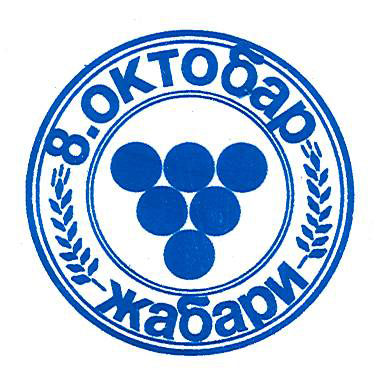 11. 03. 2022. године САДРЖАЈИНФОРМАТОРА О РАДУ ОРГАНА ОПШТИНЕ  ЖАБАРИ ИОПШТИНСКЕ УПРАВЕ ОПШТИНЕ  ЖАБАРИСадржајЈедан од важних корака ка унапређењу нашег правног система и развоју демократског друштва јесте усвајање Закона о слободном приступу информацијама од јавног значаја ( „Сл. гласник РС“ бр. 120/2004, 54/2007, 104/2009,36/2010 и 105/21 ) , који је ступио на снагу 13.11.2004. године a последња верзија Закона на снази је од 16.02. 2022.године.Општинска управа  Жабари, на основу члана 39. Закона о слободном приступу информацијама од јавног значаја („Службени гласник РС“, број 120/04, 54/07, 104/09, 36/10 и 105/21) и Упутства за израду и објављивање информатора о раду државног органа („Службени гласник РС“, број 68/10), израдила јеИНФОРМАТОР О РАДУ ОПШТИНЕ ЖАБАРИОСНОВНИ ПОДАЦИ О ОРГАНУ ЛОКАЛНЕ САМОУПРАВЕИ ИНФОРМАТОРУ		      Информатор о раду Општине Жабари (у даљем тексту: Информатор) израдила  је Општинска управа Жабари,  која има седиште у Жабарима, улица Кнеза Милоша 103. Матични број за Општину Жабари је: 07162456, порески идентификациони  број: 102672556, шифра делатности : 8411 и ЈБКЈС за буџет: 08167, ЈБКЈС за општинску управу: 08168, ЈБКЈС за СО-е: 96355, ЈБКЈС за Председника општине: 96356, ЈБКЈС за општинско веће: 96357 и ЈБКЈС за Правобранилаштво: 96358, а текући рачун код Управе за трезор је: 840-65640-21.               Телефон: 012 / 250 - 130, 250 - 230.             Факс: 012 / 250 - 232.За  тачност података које садржи Информатор одговоран је дипомирани правник Mиловановић Небојша, начелник Општинске управе Општине Жабари. Контакт телефон 012/250-130, локал 19 и 064/81-33-204.		Информатор је израђен 28.06.2010. године и објављен на сајту Општине www.zabari.org.rs  а мејл адреса је sozabari@ptt.rs. Информатор је ажуриран са стањем на дан: 11.03.2022. године.Информатор је доступан грађанима који су заинтересовани да остваре увид у информације од јавног значаја са којима располаже Општинска управа Жабари на web сајту , на огласној табли Општинске управе Жабари и код лица задуженог за доступност информација од јавног значаја.СПИСАК НАЈЧЕШЋЕ ТРАЖЕНИХ ИНФОРМАЦИЈА		Најчешће тражене информације од јавног значаја односе сe на увид у документе и достављање копија докумената којим располаже Општинска управа Жабари,  настала у раду или су у вези са радом Општинске управе Жабари а односе се на финансирање политичких странака, спортских организација, владиних и невладиних организација, о примањима изабраних, постављених и запослених лица у локалној самоуправи, о утрошку средстава за путне трошкове, дневнице и репрезентацију, о утрошку буџетских средстава на одржавању културних и спортских догађаја, о пружању правне помоћи грађанима, о зоохигијени и броју уједа паса луталица, о загађивачима природе, о спроведеним јавним набавкама, резултатима спроведених избор, о броју активних и пасивних бирача на територији општине Жабари, екологији и заштити животне средине а у време пандемије и податке о COVID-19  као и друго.            Информације од јавног значаја тражене су путем захтева за приступ информацијама а све чешће и електронским путем ОПИС НАДЛЕЖНОСТИ,  ОБАВЕЗА  И  ОВЛАШЋЕЊАОпис надлежности, обавезе и овлашћења које орган локалне самоуправе има налазе се у тачкама овог информатора: организациона структура Општинске управе, опис функција старешина, организациона структура председника Општине Жабари, Скупштина Општине, Општинско веће, Општинска  управа .  ОПИС ПОСТУПАЊА У ОКВИРУ НАДЛЕЖНОСТИ, ОБАВЕЗА И ОВЛАШЋЕЊАОбавезе органа локалне самоуправе регулисане су Законом о локалној самоуправи и Законом о финансирању локалних самоуправа и од 01.октобра 2019.године Законом о бесплатној правној помоћи.Општинска управа Општине Жабари врши обавезе које су предвиђене наведеним законима. Једна од обавеза је и например поступак отварања јавних набавки, које су уређене Законом о јавним набавкама.НАВОЂЕЊЕ ПРОПИСАУ раду органа локалне самуправе, тј, Општинске праве Општине Жабари примењују се следећи закони: Закон о запосленима у аутономним покрајинама и јединицама локалне самоуправе, Закон о локалној самоуправи, Закон о финансирању локалних самоуправа, Закон о општем управном поступку, Закон о јавним набавкама, Закон о прекршајном поступку, Закон о слободном приступу информацијама од јавног значаја, Закон о матичним књигама, Закон о заштити података о личности, Закон о планирању и изградњи, Закон о озакоњењу  објеката, Закон о основама својинскоправних односа, Закон о промету непокретности, Закон о јавном бележништву, Закон о ванпарничном поступку, Породични закон,  Закон о јавној својини, Закон о порезу на имовину, Закон о порезу на доходак грађана, Закон о пореском поступку и пореској администрацији, Закон о бесплатној правној помоћи и др. УСЛУГЕ КОЈЕ СЕ ПРУЖАЈУ ЗАИНТЕРЕСОВАНИМ ЛИЦИМАОдељење за привреду, урбанизам и друштвене делатности Општини Жабари врши послове у непосредном спровођењу закона и других прописа у области урбанизма, привреде, пољопривреде, стамбено комуналних послова, борачко-инвалидске заштите, грађанских  стања и дечије заштите.Тренутно је одељење без руководиоца због одласка радника у пензију и још увек важеће забране запошљавања.Захтев за издавање грађевинске дозволе се може добити у одсеку за обједињену процедуру, контакт телефон је 012/250-130, локал бр.22 и 064/81-33-217, канцеларија број 18.           Новине које су предвиђене код примене обједињене процедуре по Закону о планирању и изградњи су:За инвеститора, од издавања локацијских услова до издавања употребне дозволе од 01.јануара 2016.године,размена докумената и поднесака у обједињеној процедури обавља се електронским путем (чл.8 и 8а);Инвеститор у поступку прилаже само оне доказе који надлежни орган не може да прибави по службеној дужности;Грађевинска и употребна дозвола се издају у року од 5 дана (уколико је комплетна документација) и доставља инвеститору и надлежном грађевинском инспектору (члан 8д); Увођење регистра инвеститора који садржи податке о физичким и правним лицима као инвеститорима, који ће бити доступан у седишту општине, као и у електронском облику путем интернета ( члан 8в);Обавеза објавњивања свих планских докумената у електронском облику и њихова доступност путем интернета, као и евидентирање у централном регистру планских докумената који води орган надлежан за послове државног премера и катастра (члан 43);Формирање локалног информационог система између локалних самоуправа и ресорног министарства, који ће омогућити доступност свих дозвола у електронској форми, са обавезом доступности овог система путем интернета.Информације које се тичу издавања решења о промени намене пољопривредног земљишта и издавање уверења о занимању могу се добити у канцеларији број 13, контакт телефон је 012/250-130, локал 24 и 064/81-33-224 а информације о давању у закуп пољопривредног земљишта у државној својини могу се добити у канцеларији фонда за пољопривреду, контакт  телефон је 012/250-130 и 064/81-33-255, код председника Комисије за давање у закуп пољопривредног земљишта у државној својини, Предрага Стајића.Услуге везане за друштвену бригу о деци и то за дечији додатак, пружају се на шалтеру Општинске управе у канцеларији бр. 10, контакт тел. 012/250-130, локал 13 и 064/81-33-269. Ради остваривања права на дечији додатак у континуитету, корисник дечијег додатка обнавља право најраније 30 дана пре истека важности решења. Детаљније информације се могу добити исто на овом  шалтеру, као и информације о родитељском додатку, накнади зараде за време породиљског одсутства и одсутства са рада ради неге детета, накнади зараде за време одсутства са рада ради посебне неге детета као и једнократне помоћи за рођење детета која даје општинска управа.Информације и услуге везане за борачко- инвалидску заштиту и то за својство ратног војног инвалида по основу ране, повреде, озледе и болести, својство мирнодопског војног инвалида по основу ране, повреде, озледе и болести, повећање процента војног инвалидитета, породична инвалиднина по палом борцу, увећање породичне инвалиднине, породична инвалиднина по умрлом војном инвалиду, борачки додатак, здравствена заштита војних и породичних инвалида, здравствена заштита брачног друга и деце војног инвалида, право на ортопедска и друга помагала, право на путничко моторно возило, једнократна помоћ по основу смрти војног инвалида, право на бесплатну и повлашћену вожњу, накнада за исхрану и смештај за време путовања и боравка у другом месту по позиву надлежног органа, признавање права на додатак, негу и помоћ, признавање права на ортопедски додатак, накнада за време незапослености ратних војних инвалида од I-IV групе инвалидитета, месечно новчано примање по основу незапослености ратних војних инвалида од V до Х инвалидитета, признавање права на породични додатак, месечно новчано примање војних инвалида и корисника породичне инвалиднине, признавање права на допунску личну и породичну инвалиднину, признавање својства цивилног инвалида рата и права на личну инвалиднину, признавање права на негу и помоћ од стране другог лица цивилног инвалида рада, признавање права на ортопедски додатак цивилног инвалида рата, признавање права на здравствену заштиту цивилног инвалида рата, признавање права на месечно новчано примање цивилног инвалида рада, признавање права на накнаду погребних трошкова цивилног инвалида рата, признавање права на увећање месечног новчаног примања на основу самохраности, признавање права на увећање новчаног месечног примања по основу самохраности, признавање права на увећање новчаног месечног примања по основу везаности за постељу, односно додатак за негу, признавање права на накнаду погребних трошкова, признавање права на помоћ у случају смрти, признавање права трошкова смештаја у установи социјалне заштите, могу се добити у канцеларији број 13. Контакт телефон је 012/250-130, локал 23 и 064/81-33-269.Услуге везане за грађанска стања и то промена личног имена, промена личног имена малолетног детета, накнадни упис у матичну књигу рођених, накндни упис у матичну књигу умрлих, накнадни упис података у матичну књигу, исправка грешке у матичним књигама, исправка грешке у књизи држављана и промена презимена по разводу брака, могу се добити у канцеларији број 13. Контакт телефон је 012/250-130, локал 24 и 064/81-33-224.Информације и услуге које се односе на послове утврђивања, контроле и наплате локалних јавних прихода, као и контрола, утврђивање и наплату изворних прихода локалне самоуправе, могу се добити у Одељењу за буџет и финансије,одсеку за утврђивање и наплату локалних прихода, који се налази у улици Кнеза Милоша 75-80, на другом спрату. Контакт телефон 012/250-840 и 064/81-33-214. Одсек издаје следећа уверења: уверење да се обвезник задужује порезом, уверење да се обвезник не задужује порезом, уверење да су измирене пореске обавезе, уверење о висини дугованог пореза. За сва наведена уверења обвезник подноси типски захтев, који се може добити у просторијама одсека.Начелник одељења је дипломирани економиста Милена Васић, Контакт телефон 012/250-130 локал 17 и 064/81-33-205.Услуге које се непосредно пружају заинтересованим физичким и правним лицима, могу се добити и у одељењу за општу управу, заједничке и инспекцијске послове, где се врше послови у непосредном спровођењу закона и других прописа у области имовинско правних послова, инспекцијског надзора и матичне службе. Одељење је тренутно без руководиоца јер је досадашњи руководилац на конкурсу изабран и постављен за заменика начелника општинске управе.Услуге које орган локалне самоуправе непосредно пружа заинтересованим физички и правним лицима а које се тичу бирачког списка, могу се добити у шалтер сали, контакт телефон 012/250-130, локал број 13 и 064/81-33-233. Информације које се односе на бирачки списак су упис у бирачки списак, брисање из бирачког списка, измена података из бирачког списка.Инспектор за заштиту животне средине врши надзор над применом Закона о заштити животне средине, Закона о управљању отпадом, Закона о заштити од буке, и другим прописима и одлукама везаним за њих. Такође уводи и потребне мере на угроженом подручју, подноси захтеве за покретање прекршајног поступка и изриче мандатне казне. Детаљније информације могу се добити у канцеларији број 16, на контакт телефон 012/250-130, локал 18 и 064/81-33-217.Комунални инспектор и послови планирања заштите од елементарних непогода врши надзор над применом прописа из области комуналне делатности од стране предузећа, установа, грађана и других правних лица на подручју општине, врши надзор на спровођењу закона о трговини обрађује информације из ове области. Све потребне информације могу се добити у канцеларији број 16 или на телефон број 012/250-130 локал 20 и 064/81-33-218.Послове ванредних ситуација из надлежности локалне самоуправе, обавља референт који координира рад са Општинским штабом за ванредне ситуације. Све потребне информације могу се добити у канцеларији број 12 или на телефон број 012/250-130 локал 23 и 064/81-33-224.Детаљније информације везане за послове грађевинске инспекције могу се добити у канцеларији бој __, на телефон 012/250-130, локал 18 и ______________, грађевинском инспектору који врши надзор над извршавањем Закона о планирању и изградњи,као и других прописа и општих аката,стандарда и техничкох норматива који се односе на изградњу објекта. Тренутно општинска управа нема грађевинског инспектора јер је досадашнји инспектор поднео захтев за престанак радног односа и напустио општинску управу.Поступа у складу са Законом о озакоњењу а по пријавама општинских комисија за попис и евиденцију бесправно саграђених објеката.Писарница се налази у Општинском услужном центру, у канцеларији број 10, контакт телефон је 012/250-130, локал 13 и 062/643-202. Послови писрнице су пријем поднесака, евидентирање предмета, распоређивање и достављање у рад предмета, информација о стању на решавању предмета и кретању предмета, експедиција поште, пријем и архивирање решених предмета. На овом шалтеру се може и добити услуга овера преписа, овера потписа и рукописа, овера пуномоћја и то док  не буде именован јавни бележник за подручjе општине Жабари. Општина Жабари је у поступку увођења електронске писарнице, чека се да Канцеларија за информационе технологије Министарства заврши програм за вођење писарнице.Потврде за лица на привременом раду у иностранству и то потврда о издржавању, потврда за дечији додатак, потврда о животу, издавање уверења о породичном стању, и издавање уверења о заједничком домаћинству, могу се добити у Општинском услужном центру, канцеларија број 10 и у месним канцеларијама а које раде по следећем распореду условљеном одласком радника (референата месних канцеларија) у пензију и још увек важећој забрани пријема у радни оснос нових радника :Радно време месних канцеларија је променљиво у току године зависно од времена коришћења годишњих одмора и указаних потреба за обављање радних обавеза у оквиру општинске управе Жабари.Детаљније информације о пријављивању Националној служби за запошљавање могу се добити у канцеларији број 13 на контакт телефон 012/250-130, локал 17.Од 01.01.2015.године у Општинској управи Жабари,постоји само једно матично подручје и то Матично подручје Жабари са седиштем у Жабарима. Матична служба Општинске управе има једног овлашћеног матичара и три овлашћена заменика матичара.Услуге везане за извод из матичне књиге рођених, венчаних и умрлих, уверење о држављанству, пријава рођења детета, пријава за закључење брака, закључење брака преко пуномоћника, издавање уверења о слободном брачном стању, упис у матичну књигу умрлих, издавање смртовнице, могу се добити у Матичној служби, канцеларија број 11, телефон 012/250-130, локал 13 и 064/81-33-222.ПОСТУПАК РАДИ ПРУЖАЊА УСЛУГАПоступак ради пружања услуга ближе је описан у претходној тачки информатора, која је у садржају наведена као: Услуге које се пружају заинтересованим лицима.ПРЕГЛЕД ПОДАТАКА О ПРУЖЕНИМ УСЛУГАМАУместо табеларног прегледа услуга које пружа орган локалне самоуправе, ближе информације о услугама описане су у тачки овог информатора под називом: Услуге које се пружају заинтересованим лицима.   ОРГАНИЗАЦИОНА СТРУКТУРА	Органи  Општине  Жабари су: Председник Општине, Скупштина Општине, Општинско веће и Општинска управа.Скупштина Општине образује савете и комисије као стална радна тела, ради разматрања и решавања појединих питања из њене надлежности.Скупштина Општине има следећа радна тела: савет за буџет и финансије Општине, савет за урбанизам, стамбено –комуналне делатности и заштиту животне средине, савет за привредно-економски развој општине, савет за пољопривреду, савет за омладину, образовање, спорт и културу и савет за социјална питања. Скупштина има и радна тела и то комисију за статуарна питања, организацију и нормативна акта Скупштине Општине, комисију за кадровска и администртивна питања и радне односе, мандатно-имунитетску комисију и комисију за представке и жалбе.      ПРЕДСЕДНИК ОПШТИНЕ ЖАБАРИРешењем Скупштине општине Жабари,број:020-46/20-01 од 20.08.2020.год. (''Сл.гласник општине Жабари'',бр.13/20) за Председник Општине Жабари изабран је Јован Лукић из Влашког Дола, канцеларија број 1, Телефон: 012/250-130; 064/81-33-220Извршну функцију у Општини врши председник Општине. 	Председник Општине:представља и заступа Општину;предлаже начин решавања питања о којима одлучује Скупштина општине;наредбодавац је за извршење буџета;оснива општинску службу за инспекцију коришћења буџетских средстава и службу за интерну ревизију Општине;оснива буџетски фонд и утврђује програм коришћења средстава буџетског фонда, у складу са законом;даје сагласност на опште акте којима се уређују број и структура запослених у установама које се финансирају из буџета Општине и на број и структуру запослених и других лица која се ангажују на остваривању програма или дела програма корисника буџета Општине;усмерава и усклађује рад Општинске управе;представља Општинско веће, сазива и води његове седнице;доноси појединачне акте за које је овлашћен законом, овим статутом или одлуком Скупштине општине;доноси решење о давању у закуп грађевинског земљишта у јавној својини Општине у складу са законом, другим прописима и програмом коришћења грађевинског земљишта;одлучује о давању у закуп, односно на коришћење непокретности у јавној својини Општине, у складу са законом и прописом Општине;одлучује о прибављању и располагању покретним стварима у јавној својини Општине;даје претходну сагласност носиоцима права коришћења на стварима у јавној својини Општине (месним заједницама, установама и другим организацијама) за давање у закуп тих ствари;врши распоред службених зграда и пословних просторија у јавној својини Општине;закључује уговоре у име Општине, на основу овлашћења из закона, статута  и одлука Скупштине општине;у име Општине закључује колективне уговоре за органе и за предузећа, установе и друге јавне службе чији је оснивач Општина;одлучује о организовању и спровођењу јавних радова;закључује уговор о донацији од физичког или правног лица;командант је Општинског штаба за ванредне ситуације по положају, доноси одлуку о проглашењу и о укидању ванредне ситуације на предлог Општинског штаба за ванредне ситуације;доноси одлуку о проглашењу дана жалости у Општини;усваја извештаје  о извршењу буџета Општине и доставља их Скупштини општине;информише јавност о свом раду;подноси жалбу Уставном суду Републике Србије ако се појединачним актом или радњом државног органа или органа Општине онемогућава вршење надлежности Општине;образује стручна саветодавна радна тела за поједине послове из своје надлежности;поставља и разрешава помоћнике председника општине; доноси акта из надлежности Скупштине општине у случају ратног стања или елементарних непогода, с тим што је дужан да их поднесе на потврду Скупштини чим она буде у могућности да се сасатане;врши и друге послове утврђене овим статутом и другим актима Општине.Председник Општине је одговоран за благовремено достављање података, списа и исправа, када то захтева надлежни орган Републике који врши надзор над радом и актима извршних органа Општине.Председник Општине има заменика који га замењује у случају његове одсутности и спречености да обавља своју дужност.10.1  Решењем Скупштине општине Жабари,број:020-47/20-01 од 20.08.2020.год. (''Сл.гласник општине Жабари'',бр.13/20) за Заменик Председника Општине Жабари изабран је Игор Чолић из Александровца. Канцеларија број 5, Телефон 012/250-130, локал 14; 064/81-33-202.	Председник Општине има два помоћника  који му помажу  у пословима из својих надле – жности . Председник Општине посебним актом одлучује о правима и обавезама помоћника.	 О свим другим питањима о којима посебним актом не буде одлучио предеседник општине, одлучиваће начелник општинске управе.    Организационе послове за рад помоћника председника Општине обављају основне    организационе јединице Општинске управе, зависно од области у којој су ангажовани. ПОМОЋНИЦИ ПРЕДСЕДНИКА ОПШТИНЕ ЖАБАРИПомоћник Председника Општине Жабари за област инфраструктуре и развоја месних заједница је Предраг Тасић. Телефон 012/250-130; 064/81-33-266.Опис послова: Помаже председнику општине у области развоја инфраструктуре и развоја месних заједница. Посебно се ангажује на предлагању и реализацији пројеката из области путне, водоводне, канализационе и електро мреже на територији општине, а у складу са упутствима председника општине и других органа општине. Остварује контакт и стара се о презентацији пројеката од значаја за општину и месне заједнице код Министарства за инфраструктуру, ЈП Путеви Србије и других надлежних институција. Непосредно остварује контакт са Месним заједницама и другим органима и институцијама који располажу подацима и средствима неопходним за реализацију пројеката и програма од значаја за развој инфраструктуре и месних заједница. Прати стање и предлаже мере у областима спорта, културе, просвете и другим областима у сеоским месним заједницама. Врши и друге послове по налогу председника општине.Услови: Средња стручна спрема друштвеног или техничког смера, познавање рада на рачунару (MS Office пакет и интернет).Помоћник Председника Општине Жабари за  привреду, пољопривреду,европске интеграције и међународну сарадњу је Стајић Предраг. Телефон 012/250-130; Опис послова: Помаже председнику општине у пословима из области привреде, мале привреде и пољопривреде. Покреће иницијативе, предлаже пројекте, сачињава мишљења у вези са питањима од значаја за развој привреде и пољопривреде. Стара се о организацији сајмова и изложби на територији општине и промоцији приватног предузетништва и пољопривредних производа, стара се о организацији стручних предавања, помаже у пословима регистрације пољопривредних газдинстава. Прати реализацију одлука органа општине у области привреде и пољопривреде. Стара се о едукацији пољопривредних произвођача, остварује сарадњу са стручним службама Завода за пољопривреду и другим специјализованим организацијама и предузећима и предузетницима, привредном комором и удружењима приватних предузетника и удружењима грађана из области привреде и пољопривреде. Остварује контакт са Националном службом за запошљавање, као и послодавцима, разматра могућности и даје предлоге за отварање нових радних места и упошљавање незапослених лица. Прати јавне конкурсе надлежних министарстава и ангажује се на обезбеђивању новчаних средстава и инвестиција од значаја за општину. Помаже председнику општине у области европских интеграција и међународне сарадње. Ангажује се на предлагању и реализацији пројеката из области међународне и регионалне сарадње. Остварује контакте са међународним организацијама и агенцијама, владиним и невладиним организацијама. Стара се о прихватању и примени европских стандарда у свим областима  из надлежности општине и органа општине. Посебно прати стање и предлаже мере из области људских и мањинских права. Остварује контакте са грађанима на привременом раду у иностранству и њиховим удружењима, са надлежним Министарством за дијаспору и другим надлежним институцијама и органима.Врши и друге послове по налогу председника општине.Услови: Средња стручна спрема друштвеног или техничког смера, познавање рада на рачунару (MS Office пакет и интернет).Овлашћења и обавезе Председника општине регулисана су Законом о локалној самоуправи (Службени гласник РС број 129/07) и Статутом општине Жабари (''Службени гласник општине Жабари'',бр.1/2019).10.3  ОПШТИНСКИ ПРАВОБРАНИЛАЦ     Решењем Општинског већа општине Жабари,број 112-8/2020-01 од  12.02.2020. године (''Службени гласник општине Жабари'',бр.1/2020) за општинског  правобраниоца    постављен је дипл. правник Бојан Петровић из Београда са боравиштем у  Смедеревској     Паланци. Контакт телефон број 064 /81-33-216.11.СКУПШТИНА ОПШТИНЕ	Скупштина Општине је највиши орган Општине који врши основне функције локалне власти, утврђене Уставом, законом и статутом.Скупштину Општине чине одборници, које бирају грађани на непосредним изборима, тајним гласањем, у складу са законом и статутом Општине. 	Одборници се бирају на четири године. Скупштина Општине Жабари има 37 одборника. По спроведеним изборима а од друге седнице СО Жабари која је одржана дана 11.09.2020. године, јер су на истој потврђени мандати за три одборника, јер је на конститутивној, првој  седници СО Жабари која је одржана дана 20.08.2020. године престао мандат Јовану Лукићу из Влашког Дола  због избора на функцију председника општине Жабари, Игору Чолићу из Александровца због избора на функцију заменика председника општине Жабари и Предрагу Тасићу из Брзохода због подношења оставке усмено на седници Скупштине општине Жабари.одборници су: Марија Илић, 1976. год., лекар, Породин, 064/2079945 ,062/8857249-СНССлађана Станојевић, 1969. год., дипл. фармацеут, Александровац, 064/3206090-СНСДејан Адамовић, 1969. год., спец. економских наука, Жабари,064/8133201-СНСПериша Стевановић, 1963. год., пољопривредник, Витежево, 064/1565373-ПСВерица Јанковић, 1977. год., радник, Породин, 063/8480620,066/281635-ПСЖиворад Николић, 1954. год., пензионер, Сибница, 064/9177879-СНСНевена Благојевић, 1990. год., економиста, Симићево, 063/350-562-ПСМладен Павковић, 1987. год., радник, Ореовица,064/2570749-СНСДрагиша Пауновић, 1956. год., предузетник, Влашки До,064/8133203-СНСЈелена Животић, 1989. год., доктор медицине, Брзоходе,060/3342312-СНСМаксим Гарашевић, 1952. год., пензионер, Породин, 063/7474592-СНСМилица Стевчић, 1992. год.,  проф. разредне наставе, Жабари, 064/16-76-970-СНСГоран Марковић, 1984. год., економиста, Симићево, 063/337410-СНСМиодраг Стојковић, 1953.  год., предузетник, Витежево,064/1179427-СНССнежана Јенић, 1975. год., фризер, Миријево,063/8442199-СНСЖивота Милорадовић, 1961. год., пензионер, Четереже, 064/8133259-ПСМилица Анђелковић, 1994. год., учитељ, Породин, 060/4404116-СНСБранислав Јовановић, 1951. год., пензионер, Кочетин, 065/4779321-СНСТихомир Јанковић, 1949. год., пензионер, Тићевац, 061/6280462-СНСИвана Благојевић, 1992. год., цвећар, Симићево, 064/2123085-ПСБиљана Никодијевић, 1972. год., трговац, Жабари, 063/8889324-СНССузана Михајловић, 1978.год., домаћица, Витежево, 063/1628529-СНСАлександар Буричић, 1949. год., пензионер, Влашки До, 061/8183223-СНСМарко Станковић, 1985. год., поштар, Полатна, 064/6659385-СНСМилица Ранковић, 1991. год., трговац, Ореовица, 064/9349369-СНСДарко Радовановић, 1972. год., пољопривредник, Четереже,064/1154087-СНСМиодраг Филиповић,  1954.год., економиста, Ореовица, 069/2581188-СПСГорица Марковић, 1960. год., др спец. опште медицине, Жабари,063/8518741-СПСДушан Николић, 1988. год., економски техничар, Симићево,063/8264416- СПСТомислав Пантић, 1952.год., др стоматологије- специјалиста, Александровац, 012/254196 -СПССветлана Јанковић, 1960.  год., домаћица, Породин, 064/4823536 - СПССаша Беговић, 1971.год., управник поште, Жабари, 063/7067706 - ЖИГ И МЕТЛАНебојша Сарић,1977.год., машински техничар, Ореовица, 066/253093 - ЖИГ И МЕТЛАВиолета Вукашиновић, 1972.год., пољ.техничар, Александровац, 069/2544142 - ЖИГ И МЕТЛА Радованче Живковић, 1969.год., пољопривредник, Полатна, 063/8059537 - ЖИГ И МЕТЛАСлађана Радовановић, 1972. год., правни биротехничар, Брзоходе, 064/0871584 - ЖИГ И МЕТЛАЗлатко Драгутиновић, 1967. год., трговац, Сибница,  064/8133202 - Боља Србија за бољу Општину.Акта са прве седнице СО Жабари објављена су „Службеном гласнику општине Жабари“, број 13/20 од 20.08.2020. године, а Одлука о потврђивању  три  одборничка мандата  у Скупштини општине Жабари објављена је  у „Службеном гласнику општине Жабари“, број 16/20 од 11.09.2020. године.	        Скупштина Општине, у складу са законом:	доноси Статут општине и пословник Скупштине општине;доноси буџет и усваја завршни рачун буџета;утврђује стопе изворних прихода Општине, као и начин и мерила за одређивање висине локалних такса и накнада;доноси план развоја Општине, планске документе јавних политика, средњорочне планове и друге планске документе, у складу са законом;доноси просторни и урбанистички план Општине;доноси прописе и друге опште акте из надлежности општине;бира и разрешава локалног омбудсмана;расписује општински референдум и референдум на делу територије Општине, изјашњава се о предлозима садржаним у грађанској иницијативи и утврђује предлог одлуке о самодоприносу;образује и уређује организацију и рад организација и служби за потребе Општине;оснива јавна предузећа и друштва капитала за обављање делатности од општег интереса у складу са законом и овим статутом, даје сагласност на законом одређене опште и друге правне акте и радње јавног предузећа, односно друштва капитала,  ради заштите општег интереса;оснива установе и организације у области предшколског образовања и васпитања, основног образовања, културе, социјалне заштите, примарне здравствене заштите, физичке културе, спорта, дечје заштите и туризма, прати и обезбеђује њихово функционисање;именује и разрешава надзорни одбор и директора јавног предузећа чији је оснивач, даје сагласност на статут јавног предузећа и врши друга права оснивача у складу са законом и оснивачким актом;именује и разрешава управни одбор, надзорни одбор и директора установе, организације и службе чији је оснивач и даје сагласност на њихове статуте у складу са законом;бира и разрешава председника Скупштине и заменика председника Скупштине;поставља и разрешава секретара и заменика секретара Скупштине;бира и разрешава председника Општине и, на предлог председника Општине, бира заменика председника Општине и чланове Општинског већа;именује и разрешава главног урбанисту;усваја Кадровски план;уређује услове и начин обављања комуналних делатности, права и обавезе корисника комуналних услуга, обим и квалитет комуналних услуга и начин вршења надзора над обављањем комуналних делатности, оснива јавна предузећа за обављање комуналне делатности, односно поверава обављање тих делатности друштву капитала или предузетнику,  прописује опште услове одржавања комуналног реда и мере за њихово спровођење; доноси годишње и средњорочне програме уређивања грађевинског земљишта; одлучује о отуђењу грађевинског земљишта у складу са законом и прописом Општине;доноси локалну стамбену стратегију у складу са Националном стамбеном стратегијом, акциони план за њено спровођење и програме стамбене подршке, може основати јавну стамбену агенцију у складу са законом, као и правно лице за обављање послова од јавног интереса у области становања;уређује коришћење пословног простора који је у јавној својини Општине,  уређује висину закупнине пословног простора и врши друге послове у вези са коришћењем пословног простора, у складу са законом и другим актима Општине;уређује критеријуме и поступак давања станова у закуп и њихове куповине;прописује висину закупнине за коришћење стамбених зграда, станова и гаража у јавној својини Општине;ближе уређује коришћење, одржавање и управљање стварима у јавној својини Општине;уређује начин коришћења превозних средстава у јавној својини Општине;уређује ближе услове за обављање такси превоза путника; доноси програме коришћења и заштите природних вредности и програме заштите животне средине, односно локалне акционе и санационе планове, у складу са стратешким документима и интересима и специфичностима Општине и утврђује посебну накнаду за заштиту и унапређење животне средине;доноси годишњи програм заштите, уређења и коришћења пољопривредног земљишта, утврђује противерозионе мере и њихово спровођење, одлучује о привођењу пашњака другој култури;доноси програм развоја туризма у складу са Стратегијом; утврђује висину боравишне таксе на територији Општине;доноси локални акциони план за борбу против корупције на нивоу Општине и образује стално радно тело за праћење спровођења локалног акционог плана;доноси програм контроле и смањења популације напуштених паса и мачака, уређује држање и заштиту домаћих животиња и кућних љубимаца, у складу са законом;доноси оперативни план за воде II реда, одређује место и начин коришћења воде за рекреацију, укључујући и купање; доноси акциони план за спровођење Националне стратегије за младе на територији Општине, може основати канцеларију за младе;доноси програм и план енергетске ефикасности;одлучује о прибављању и отуђењу непокретности у јавној својини Општине, заснивању хипотеке на непокретностима у јавној својини Општине, као и  о преносу права својине на другог носиоца права јавне својине; одлучује о улагању ствари у јавној својини Општине и права у капитал јавног предузећа и друштва капитала чији је оснивач, у складу са законом;одлучује о преносу права коришћења на стварима у својини Општине, установама, јавним агенцијама и другим организацијама чији је оснивач Општина;одлучује о давању концесије када су јавна тела и предмет концесије у надлежности Општине, даје сагласност на концесиони акт;даје сагласност и усваја предлог пројекта јавно-приватног партнерства, даје сагласност на нацрт јавног уговора у пројекту јавно-приватног партнерства и даје овлашћење председнику Општине да потпише јавни уговор у име Општине;образује Штаб за ванредне ситуације, доноси план и програм развоја система заштите и спасавања; образује робне резерве и утврђује њихов обим и структуру; утврђује општинске таксе и друге локалне приходе који Општини припадају по закону;утврђује висину доприноса за уређивање грађевинског земљишта;утврђује накнаду за комуналне услуге и даје сагласност на  одлуку о промени цена комуналних услуга, у складу са законом;утврђује критеријуме и поступак за регресирање трошкова боравка у предшколској установи за децу из материјално угрожених породица;доноси акт о јавном задуживању Општине, у складу са законом којим се уређује јавни дуг;прописује радно време угоститељских, трговинских и занатских објеката;даје мишљење о републичком, покрајинском и регионалном просторном плану;оснива стална и повремена радна тела за разматрање питања из њене надлежности, која су утврђена Пословником Скупштине;подноси иницијативу за покретање поступка оснивања, укидања или промене територије Општине;предлаже Влади Републике Србије утврђивање јавног интереса за експропријацију у корист Општине;даје мишљење о законима којима се уређују питања од интереса за локалну самоуправу;разматра извештај о раду и даје сагласност на програм рада корисника буџета;одлучује о сарадњи и удруживању са градовима и општинама, удружењима, хуманитарним и другим организацијама; информише јавност о свом раду; покреће поступак за оцену уставности и законитости закона или другог општег акта Републике Србије којим се повређује право на локалну самоуправу;организује службу правне помоћи грађанима;уређује организацију и рад мировних већа;утврђује празник Општине, уз претходну сагласност министарства надлежног за локалну самоуправу;даје сагласност на употребу имена, грба и другог обележја Општине; уређује поступак, услове и критеријуме за додељивање јавних признања и почасних звања које додељује Општина и одлучује о додели јавних признања и почасних звања;одлучује о називима улица, тргова, градских четврти, заселака и других делова насељених места, уз претходну сагласност министарства надлежног за локалну самоуправу;разматра и усваја годишње извештаје о раду јавних предузећа, установа и других јавих служби чији је оснивач или већински власник општина;разматра извештај о раду локалног омбудсмана, усваја Етички кодекс понашања функционера (у даљем тексту: Етички кодекс);доноси мере и усваја препоруке за унапређење људских и мањинских права;именује изборну комисију за спровођење избора за одборнике Скупштине општине, у складу са законом;обавља и друге послове утврђене законом и овим статутом.   Седницу скупштине Општине сазива председник скупштине, по потреби, а најмање једном у три месеца. Седнице скупштине општине су јавне.  Скупштина општине може одлучити да седница скупштине не буде јавна из разлога безбедности и других разлога утврђених законом и статутом. Скупштина Општине има председника скупштине.11.1.Председник Скупштине Општине Жабари је Дејан Адамовић из Жабара, постављен решењем Скупштине општине Жабари,број 020-41/20-01 од 20.08.2020.годин (''Службени гласник општине Жабари'', бр.13/20 од 20. 08. 2020.године). Канцеларија Председника Скупштине општине Жабари је број 22 а телефон за контакт је 012/250-195 и 064/ 81-33-201.Председник скупштине организује рад скупштине Општине, сазива и председава њеним седницама и обавља друге послове утврђене законом и статутом Општине.	Председник скупштине има  заменика који га замењује у случају његове одсутности, спречености да обавља своју дужност.11.2.Заменик Председника Скупштине Општине Жабари је Драгиша Пауновић из Влашког Дола, постављен  решењем Скупштине општине Жабари,број 020-44/20-01 од 20.08.2020.године    (''Службени гласник општине Жабари'', бр.13/20 од 20.08.2020.године).  Канцеларија заменика Председника Скупштине општине Жабари је број 22 а телефон за контакт је 012/250-130 и 064/81-33-203.      Скупштина Општине има секретара који се стара о обављању стручних послова у вези са сазивањем и одржавањем седница скупштине и њених радних тела и руководи административним пословима везаним за њихов рад. 11.3. Секретар Скупштине Општине је Слободанка Мисић, дипломирани правник из Пожаревца, постављена решењем Скупштине општине Жабари,број 020-42/20-01 од 20.08.2020.године ('' Службени гласник општине Жабари'', бр.13/2020 од 20.08.2020.године).   Канцеларија секретара Скупштине општине Жабари је број 21 а телефон за контакт је 012/ 250-130 локал 21 и 064/81-33-208.11.4. Заменик секретара Скупштине општине Жабари је Иван Раденковић, дипломирани правник из Жабара, постављена решењем Скупштине општине Жабари,број 020-53/21-01 од 02.09.2021.године ('' Службени гласник општине Жабари'', бр.17/21 од 12.09.2021.године).   Канцеларија заменика секретара Скупштине општине Жабари  је број 21 а телефон за контакт је 012/ 250-130 локал 21 и 064/384-88-64.12. ОПШТИНСКО ВЕЋЕНадлежност и организација Општинског већа општине Жабари  регулисана је Законом о локалној самоуправи ( '' Службени гласник РС '', број 129/07,83/14-др.закон,101/16-др.закон и 47/18), Статутом општине Жабари (''Сл.гласник општине Жабари'',бр.1/19) и Пословником СО Жабари (''Сл.гласник општине Жабари'',бр.3/19)Општинско веће чине председник Општине, заменик председника Општине, као и седам чланова општинског већа,  чији је број наведеним прописима и које бира скупштина општине, на период од четири године. Чланови општинског већа су на сталном раду и остварују право на плату у складу са актом којим се уређују плате функционера општине Жабари.Чланови Општинског већа су:Звездан Томић из Витежева, Решење број: 020-48/20-01 од 20.08.2020.године;Драган Чичић из Породина, Решење број: 020-49/20-01 од 20.08.2020.године;Момир Благојевић из Четережа, Решење број: 020-50/20-01 од 20.08.2020.године;Новица Вујчић из Свињарева-није на сталном раду, Решење број: 020-51/20-01 од 20.08.2020.године;Сања Марјановић из Александровца, Решење број: 020-52/20-01 од 20.08.2020.године;Горан Милосављевић из Влашког Дола, Решење број:020-53/20-01од 20.08.2020.године;Милица Момчиловић из Жабара, Решење број: 020-54/20-01 од 20.08.2020.године.Општинско веће:предлаже Статут, буџет и друге одлуке и акте које доноси Скупштина;непосредно извршава и стара се о извршавању одлука и других аката Скупштине општине;доноси одлуку о привременом финансирању у случају да Скупштина општине не донесе буџет пре почетка фискалне године;врши надзор над радом Општинске управе, поништава или укида акте Општинске управе који нису у сагласности са законом, статутом и другим општим актом или одлуком које доноси Скупштина општине;решава у управном поступку у другом степену о правима и обавезама грађана, предузећа и установа и других организација у управним стварима из надлежности Општине;прописује посебне елементе процене ризика и учесталост вршења инспекцијског надзора на основу процене ризика из изворне надлежности Општине, као и посебне елементе плана одређеног инспекцијског надзора из изворне надлежности Општине;прати реализацију програма пословања и врши координацију рада јавних предузећа чији је оснивач Општина;подноси тромесечни извештај о раду јавних предузећа Скупштини општине, ради даљег извештавања у складу са законом којим се уређује правни положај јавних предузећа;предлаже акта које доноси Скупштина општине ради заштите општег интереса у јавном предузећу и друштву капитала чији је оснивач Општина;одлучује решењем о употреби средстава текуће и сталне буџетске резерве;стара се о извршавању поверених надлежности из оквира права и дужности Републике;поставља и разрешава начелника Општинске управе;поставља општинског правобраниоца;14)доноси План одбране Општине који је саставни део Плана одбране Републике Србије, усклађује припреме за одбрану правних лица у делатностима из надлежности Општине са Планом одбране Републике Србије, доноси одлуку о организовању и функционисању цивилне заштите и јединица опште намене;  15) доноси Процену угрожености и План заштите и спасавања у ванредним ситуацијама и План заштите од удеса;   16)образује жалбену комисију; 17)образује стручна саветодавна радна тела за поједине послове из своје надлежности;   18) информише јавност о свом раду;     19)доноси пословник о раду на предлог председника Општине; 20)врши и друге послове, у складу са законом.	Одлуку из тачке 3) овог члана, Општинско веће доноси већином гласова од укупног броја    чланова Општинског већа.Послове Секретара општинског већа обавља Бошко Арсић. Телефон 012/250-130 лок.18,канцеларија број 16.13. ОПШТИНСКА УПРАВА  Општинском управом, као јединственим органом, руководи начелник.13.1 Начелник општинске управе је Миловановић Небојша , дипломирани        Правник из Ореовице,постављен Решењем Општинског већа број 112-6/2020-01 од 12.02.2020.године (''Сл.гласник општине Жабари'', бр.1/2020).      Канцеларија Начелника општинске управе  је број 3 а контакт телефон је 012/250-130,  локал 19   и  064/ 81-33-204.	13.2 Заменик челник општинске управе је Чолић Љубодраг , дипломирани        Правник из Велике Плане, постављен Решењем Општинског већа број 111-1/2020-01 од 10.03.2020.године (''Сл.гласник општине Жабари'', бр.4/2020).      Канцеларија Заменика Начелника општинске управе  је број 16 а контакт телефон је 012/250-130,  локал 18   и  064/ 81-33-207.Општинска управа има следећа овлашћења и обавезе:припрема прописе и друге акте које доноси Скупштина општине, председник Општине и Општинско веће;извршава одлуке и друге акте Скупштине општине, председника Општине и Општинског већа;решава у управном поступку у првом степену о правима и дужностима грађана, предузећа, установа и других организација у управним стварима из надлежности Општине;обавља послове управног надзора над извршавањем прописа и других општих аката Скупштине општине;извршава законе и друге прописе чије је извршавање поверено Општини;води законом прописане евиденције и стара се о њиховом одржавању; обавља стручне и административно-техничке послове за потребе рада Скупштине општине, председника Општине и Општинског већа;пружа помоћ месној заједници у обављању административно-техничких и финансијско-материјалних послова;доставља извештај о свом раду на извршењу послова из надлежности Општине и поверених послова, председнику Општине, Општинском већу и Скупштини општине, по потреби, а најмање једном годишње.14. ОРГАНИЗАЦИОНА СТРУКТУРА ОПШТИНСКЕ УПРАВЕ    У оквиру Општинске управе образују се унутрашње организационе јединице за вршење сродних послова и Кабинет председника општине као посебна организациона јединица. Основна унутрашња организациона јединица је одељење. Ако природа и обим послова налажу, унутар основних унутрашњих организационих јединица могу се образовати уже организационе јединице: одсеци, службе и групе.Општинском управом руководи Начелник Општинске управе а у његовом одсуству замењује га заменик начелника Општинске управе.    Радом основних и ужих унутрашњих организационих јединица  руководе: руководилац   одељења,  шеф одсека,  шеф службе,  координатор групе и  координатор   канцеларије.15. ОРГАНИЗАЦИЈА ОПШТИНСКЕ УПРАВЕОсновне унутрашње организационе јединице, образују се као Одељења и то:* Одељење за привреду, урбанизам и друштвене делатности,* Одељење за буџет и финансије,* Одељење за општу управу, заједничке и инспекцијске пословеУнутрашње организационе јединице су:1.Одсек за утврђивање и наплату локалних прихода;2.Служба рачуноводства;3.Матичарска служба;4.Група за обједињену процедуру;5.Група за инвестиције и инфраструктуру;6.Група за инспекцијске послове.На основу члана 40. тачка 18. Статута општине Жабари  („Службени гласник општине Жабари“, број 1/19), члана 77. Закона о запосленима у аутономним покрајинама и јединицама локалне самоуправе („Сл. гласник РС“, број 21/2016, 113/2017 и 95/2018), Скупштина општине Жабари на седници одржаној дана 17.12. 2021. године, донела јеКАДРОВСКИ ПЛАН ОПШТИНЕ ЖАБАРИ ЗА 2021. ГОДИНУГЛАВА IКАДРОВСКИ ПЛАНОПШТИНСКЕ УПРАВЕ ОПШТИНЕ ЖАБАРИза 2022. годинуПостојећи број запослених у Општинској управи општине ЖабариПопуњена радна места службеника према звањимаПопуњена радна места намештеника према групи пословаБрој запослених са радним односом на неодређено време који су потребни у 2021. години за коју се доноси Кадровски планБрој приправника чији се пријем планираБрој запослених чији се пријем у радни однос на одређено време планира због повећања обима послаГЛАВА IIКАДРОВСКИ ПЛАНОПШТИНСКОГ ПРАВОБРАНИЛАШТВА ОПШТИНЕ ЖАБАРИза 2022. годинуПостојећи број запослених у Општинском правобранилаштву општине ЖабариУ Општинском правобранилаштву општине Жабари није планирано запошљавање у 2021. години.Број: 020-102/2021-01Датум: 17.12.2021. годинеЖабариСКУПШТИНА ОПШТИНЕ ЖАБАРИ                                                                                             ПРЕДСЕДНИК СКУПШТИНЕ                                                                                                       Дејан Адамовић, с.р.16. СЛУЖБА БЕСПЛАТНЕ ПРАВНЕ ПОМОЋИ	Ступањем на снагу дана 01.октобра 2019.године, Закона о бесплатној правној помоћи               ( ''Службени гласник Републике Србије'', бр. 87/18) и општина Жабари је увела од постојећег кадра службу за бесплатну правну помоћ која од 01.децембра 2019.године пружа корисницима који су стекли право на бесплатну правну помоћ из области Локалне самоуправе. О  одлучивању на основу Закона и поднетог захтева (који се налази на пулту општинске писарнице) по спроведеној обуци и положеном испиту на основу Правоснажног решења број:021-110-2019-22-344 од 14.10. 2019.године Министарства правде а које је донела Министарка правде Нела Кубуровић, овлашћен је дипл.прав.Љубодраг Чолић, за одлучивање о захтевима за одобравање бесплатне правне помоћи на територији општине Жабари,независно од тога ко је пружалац бесплатне правне помоћи.17. ПРИПРАВНИЦИУ  Општинској управи општине Жабари могу се  примити у радни однос на одређено време три приправника са високом школском спремом,  један са вишом школском спремом као и један са средњом стручном спремом, било ког образовног смера, који ће се оспособљавати за вршење одређених послова кроз практичан рад.У  Општинској управи општине Жабари могу  се закључивати уговори о стручном оспособљавању са приправницима - волонтерима.18. ПРАВИЛА У ВЕЗИ СА  ЈАВНОШЋУ РАДАУ Статуту Општине Жабари ( „Сл. гласник општине Жабари“ бр. 1/19 ) наводи се у члану 12. да је рад органа Општине јаван. Јавност рада и обавештавање грађана обезбеђује се путем издавања билтена, информатора, преко средстава јавног информисања, презентовањем одлука и других аката јавности и постављањем интернет презентације; организовањем јавних расправа у складу са законом, овим статутом и одлукама органа Општине, организовањем јавних слушања у складу са овим статутом и пословником Скупштине општине и у другим случајевима утврђеним овим статутом и другим актима органа Општине.Порески идентификациони број општине Жабари је 102672556.Матични број општине Жабари је 07162456.Шифра делатности је 8411.ЈБКЈС је 08168.Радно време Општине Жабари је од 07 – 15 часова, рад са странкама је од 08- 14 часова изузев код легализације објеката где је радно време од 10,00 до 13,00 часова .           Адреса Општинске управе Општине Жабари је ул. Кнеза Милоша 103, 12374 Жабари.Web adresa: www.zabari.org.rs; Просторије Општине Жабари су тако уређене да је омогућен приступ лицима са инвалидитетом. Улаз у просторије  Општине Жабари овим лицима је омогућен кроз улаз на велику капију дворишта Општине Жабари. Присуство седницама Општине Жабари је јавно, а упознавање са временом и местом  одржавања седница и других активности Општине на којима је дозвољено присуство грађана, грађани су у могућности да се благовремено обавесте.   19. ЛИЦЕ ОВЛАШЋЕНО ЗА ПОСТУПАЊЕ ПО ЗАХТЕВИМА ЗА СЛОБОДАН ПРИСТУП ИНФОРМАЦИЈАМА ОД ЈАВНОГ ЗНАЧАЈА 	Лице овлашћено за поступање по захтевима за слободан приступ информацијама од јавног значаја Решењем Председника општине број 035-10/2016-01 од 26.07.2016.године, је Чолић Љубодраг, дипломирани правник, запослена у Општинској управи Општине Жабари. Контакт телефон је 064/81-33-207 и 012/250-169 локал 18, канцеларија  број 16, мејл за контакт је: ljubodrag.colic@zabari.org.rs . Поред овог реферата Чолић Љубодраг је и лице овлашћено за сарадњу са Агенцијом за борбу против корупције .20. ИНФОРМАЦИЈЕ О ПОДНОШЕЊУ ЗАХТЕВА ЗА ПРИСТУП ИНФОРМАЦИЈАМА 	Свако има право  да му буде саопштено да ли орган власти поседује одређену информацију од јавног значаја, односно да ли му је она иначе доступна. Права из овог закона припадају свима под једнаким условима, без обзира на држављанство, пребивалиште, боравиште, седиште или лично својство, као што је раса, вероисповест, национална и етничка припадност и слично.Орган власти неће тражиоцу омогућити остваривање права на приступ информацијама од јавног значаја ако би тиме угрозио живот, здравље, сигурност или које друго важно добро неког лица, омео, отежао или угрозио спречавање кривичног дела, оптужење за кривично дело, вођење преткривичног поступка, вођење судског поступка, извршење пресуде или спровођење казне или који други правно уређени поступак или фер поступање и правично суђење, ако би тиме озбиљно угрозио одбрану земље, националну или јавну безбедност или међународне односе, ако би битно умањио способност државе да управља економским процесима у земљи или битно отежао остварење оправданих економских интереса, ако би учинио доступним информацију или документ за који је прописима или службеним актом заснованим на закону одређено да се чува као службена тајна, државна или пословна тајна, односно који је доступан само одређеном кругу лица, а због чијег би одавања могле наступити тешке правне или друге последице по интересе заштићене законом који претежу над интересом за приступ информацији.Орган власти не мора тражиоцу омогућити остваривање права на приступ информацијама од јавног значаја, ако се ради о информацији која је већ објављена и доступна у земљи или на интернету.Орган власти неће тражиоцу омогућити остваривање права на приступ информацијама од јавног значаја ако тражилац злоупотребљава права на приступ информацијама од јавног значаја, нарочито ако је тражење неразумно, када се понавља захтев  за истим или већ добијеним информацијама или када се тражи превелик број информација. Орган власти неће тражиоцу омогућити остваривање права на приступ информацијама од јавног значаја ако би тиме повредио право на приватност, право на углед или које друго право лица на које се тражена информација лично односи, осим: ако је лице на то пристало, ако се ради о личности, појави или догађају од интереса за јавност, а нарочито ако се ради о носиоцу државне и политичке функције и ако је информација важна с обзиром на функцију коју то лице врши, ако се ради о лицу које је својим понашањем нарочито у вези са приватним животом, дало повода за тражење информације.Тражилац подноси писмени захтев органу власти за остваривање права на приступ информацијама од јавног значаја.Захтев мора садржати назив органа власти, име, презиме и адресу тражиоца, као и што прецизнији опис информације каја се тражи.Захтев може садржати и друге податке који олакшавају проналажење тражене информације.Тражилац не мора навести разлоге за захтев.Ако захтев није уредан, овлашћено лице органа власти дужно је да без надокнаде поучи тужиоца како да те недостатке отклони, односно да достави тражиоцу упутство о допуни.Ако тражилац не отклони недостатке у одређеном року, односно у року од 15 дана од дана пријема упутства о допуни, а недостаци су такви да се по захтеву не може поступати, орган власти донеће закључак о одбацивању захтева као неуредног.Приступ информацијама орган власти дужан је да омогући и на основу усменог захтева тражиоца који се саопштава у записник, при чему се такав захтев уноси у посебну евиденцију и примењују се рокови као да је захтев поднет писмено.Орган власти може прописати образац за подношење захтева, али мора размотрити и захтев који није сачињен на том обрасцу.Орган власти дужан је да без одлагања,  најкасније у року од 15 дана од дана пријема захтева, тражиоца обавести о поседовању информације, стави му на увид документ који садржи тражену информацију, односно изда му или упути копију тог документа. Копија документа је упућена тражиоцу даном напуштања писарнице органа власти од кога је информација тражена.Ако се захтев односи на информацију за коју се може претпоставити да је од значаја за заштиту живота или слободе неког лица, односно за угрожавање или заштиту здравља становништва и животне средине, орган власти мора да обавести тражиоца о поседовању те информације, да му стави на увид документ који садржи тражену информацију, односно изда му копију тог документа најкасније у року од 48 сати од пријема захтева.Ако орган власти није у могућности, из оправданих разлога, да у року који је предвиђен овим чланом обавести тражиоца о поседовању информације, да му стави на увид документ који садржи тражену информацију, да му изда, односно упути копију тог документ, дужан је да о томе, најкасније у року од 7 дана од дана пријема захтева, обавести тражиоца и одреди накнадни рок, који не може бити дужи од 40 дана од дана пријема захтева, у коме ће тражиоца обавестити  о поседовању информације, ставити му на увид документ који садржи тражену информацију, изда му, односно упути копију тог документа.Ако орган власти на захтев не одговори у року, тражилац може уложити жалбу Поверенику, осим у случјевима утврђеним овим законом.Орган власти ће заједно са обавештењем о томе да ће тражиоцу ставити на увид документ који садржи тражену информацију, односно издати му копију тог документа, саопштити тражиоцу време, место и начин на који ће му информација бити стављена на увид, износ нужни трошкова израде копија документа, а у случају да не располаже техничким средствима за израду копије , упознаће тражиоца са могућношћу да употребом своје опреме изради копију.Увид у документ који садржи тражену информацију врши се у службеним просторијама органа власти.Тражилац може из оправданих разлога тражити да увид у документ који садржи тражену информацију изврши у друго време од времена које му је одредио орган од кога је информација тражена.Лицу које није у стању да без пратиоца изврши увид у документ који садржи тражену информацију, омогућиће се да то учини уз помоћ пратиоца.Ако удовољи захтеву орган власти неће издати посебно решење, него ће о томе сачинити службену белешку.Ако орган власти одбије да у целини или делимично обавести тражиоца о поседовању информације, да му стави на увид документ који садржи тражену информацију, да му изда, односно упути копију тог документа, дужан је да без одлагања, а најкасније у року од 15 дана од пријема захтева, донесе решење о одбијању захтева и да то решење писмено образложи, као и да у решењу упути тражиоца на правна средства која може изјавити против таквог решења.Увид у документ који садржи тражену информацију  је бесплатан.Копија документа који садржи тражену информацију издаје се уз обавезу тражиоца да плати накнаду нужни трошкова израде те копије, а у случају упућивања и трошкове упућивања.Влада прописује трошковник на основу кога орган обрачунава трошкове.Од обавезе плаћања накнаде ослобођени су новинари, када копију документа захтевају ради обављања свог позива, удружења за заштиту људских права, када копију документа захтевају ради обављања свог позива, удружења за заштиту људских права, када копију документа захтевају ради остваривања циљева удружења и сва лица када се тражена информација односи на угрожавање, односно заштиту здравља стновништва и животне средине, осим у случајевима кја су предвиђена овим законом.Повереник прати праксу наплаћивања накнаде и ослобађања од накнаде и упућује препоруке органима власти ради уједначавања те праксе.Увид у документ који садржи тражену информацију врши се употребом опреме којом располаже орган власти, осим када тражилац захтева да увид изврши употребом своје опреме.Орган власти издаје копију документа( фотокопију, аудио копију, видео копију...) који садржи тражену информацију у облику у којем се информација налази, а када је то могуће у облику у којем је информација тражена.Ако орган власти располаже документом који садржи тражену информацију на језику на којем је поднет захтев, дужан је да тражиоцу стави на увид документ и изради копију на језику на којем је поднет захтев.Када орган власти не поседује документ који садржи тражену информацију, проследиће захтев Поверенику и обавестиће Повереника и тражиоца о томе у чијем се поседу , по његовом знању, документ налази.По пријему захтева Повереник проверава да ли се документ који садржи тражену информацију на коју се захтев односи налази у поседу органа власти који му је проследио захтев.Ако утврди да се такав документ не налази у поседу органа власти који му је проследио захтев тражиоца, Повереник ће доставити захтев органу власти који тај документ поседује, осим ако је тражилац одредио другачије и о томе ће обавестити тражиоца или ће тражиоца упутити на орган власти у чијем поседу се налазтражена информација.Начин поступања одредиће повереник у зависности од тога на који ће се начин ефикасније остварити права на приступ информацијама од јавног значаја.Ако повереник достави захтев органу власти, рок предвиђен чл. 16. овог закона почиње да тече од дана достављања.На поступак пред органом власти примењују се одредбе закона којим се уређује општи управни поступак, а које се односе на решавање првостепеног органа, осим ако је овим законом другачије одређено.Тражилац може изјавити жалбу поверенику ако орган власти одбаци или одбије захтев тражиоца, у року од 15 дана од дана када му је достављено решење  или други акт, ако орган власти супротно чл. 16. ст. 2. овог закона, не одговори у прописаном року на захтев тражиоца, ако орган власт супротно чл. 17. ст. 2. овог закона, услови издавање копије документа који садржи тражену информацију уплатом накнаде која превазилази износ нужних трошкова  израде те копије, ако орган власти не стави на увид документ који садржи тражену информацију на начин предвиђен чланом 18. ст. 1. овог закона, ако орган власти не стави на увид документ кји садржи тражену информацију, односно не изда копију тог документа на начин предвиђен чланом 18. ст. 4. овог закона или ако орган власти на други начин отежава или онемогућава тражиоцу остваривање прав на слободан приступи информацијама од јавног значаја, супротно одредбама овог закона.Против решења Народне скупштине, председника Републике, Владе РС, Врховног суда Србије, Уставног суда и Републичког јавног тужиоца не може се изјавити жалба.Против решења наведених решења може се покренути управни спор, у складу са законом, о чему суд по службеној дужности обавештава Повереника.   Због учесталих злоупотреба од стране подносиоца захтева који су користећи Закон о прекршајима подносили тужбе не користећи правна средства, против овлашћених лица, дошло је до измене Закона о слободном приступу информацијама од јавног значаја (''Сл.гласник РС'',бр.105/21)  са применом од 17.02.2022.године, којом је спречена ова злоупотреба.  21. ПОДНОШЕЊЕ ИЗВЕШТАЈА ПОВЕРЕНИКУ	Орган локалне самоуправе до 20. јануара текуће године, за претходну годину, подноси годишњи  извештај Поверенику о радњама тог органа, предузетим у циљу примене овог закона. Подношење извештаја је електронско и подносе се посебно извештаји за сваки орган општине             ( Председник општине, општинско веће, скупштина општине и општинска управа) засебно.22. ЧУВАЊЕ НОСАЧА ИНФОРМАЦИЈА	Орган локалне самоуправе  ће одржавати носаче информација тако да омогући остварење права на приступ информацијама од јавног значаја, а у складу са Законом о слободном приступу информацијама од јавног значаја ( „ Сл. гласник РС „ бр. 120/2004,54/2007,104/2009 ) и Законом о заштити података о личности ( „ Сл. гласник РС „ бр. 97/2008 и 104/2009 ).Носачи информација којима располаже орган локалне самоуправе , насталих у раду или у вези са његовим радом чувају се у архиви, која се налази у просторијама писарнице Oпштинске управе Општине Жабари и новоформираној и опремљеној у подрумским просторијама Општине Жабари, улица Кнеза Милоша 103 у Жабарима, бр. тел. 012/250-130, локал 13.           Досијеа запослених налазе се код Саветника за управљањем људским ресурсима, пословима    радних односа запослених, вођење кадровске евиденције запослених , бр. тел. 012/250-169, локал бр. 23.             Досијеа пореских обвезника налазе се у пореској управи, бр. тел. 012/250-840.          Документација, односно носачи информација се чувају уз примену одговарајућих мера заштите.23. ПОДАЦИ О ВРСТАМА ИНФОРМАЦИЈА У ПОСЕДУИнформације које су настале у раду или у вези са радом органа локалне самоуправе и које се налазе у његовом поседу, садржане су у облику саопштења са ставовима по појединим питањима везаним за примену Закона о слободном приступу информацијама од јавног значаја. Такође су садржана и у мишљењима и ставовима органа о примени Закона који се користе у раду органа нпр.Закон о општем управном поступку, Закон о концесијама, Закон о експропријацији, Закон о средствима у својини РС- Закона о јавној својини, Закон опромету непокретности, итд, а кроз појединачна мишљења по поднетом захтеву или кроз одлуку органа по жалби.Закључени уговори из области јавних набавки су обрађени  су у овом  информатору, у тачки под називом: Подаци о јавним набавкама.       24. ПОДАЦИ О ВРСТАМА ИНФОРМАЦИЈА КОЈИМА                                               ДРЖАВНИ  ОРГАН ОМОГУЋАВА ПРИСТУПИнформације које су тражене у складу са Законом о слободном приступу информацијама  од јавног значаја, орган локалне самоуправе  ће саопштити тражиоцу информације, ставити на увид документ који садржи тражену информацију или му ставити на увид документ који садржи тражену информацију или му издати копију документа у складу са одредбаам овог закона, осим када су се према овом закону стекли услови за искључење или ограничење од слободног приступа информације од јавног значаја, а чијем би се одавањем повредило право на приватност одређеног лица ( нпр. адреса становања и други подаци за контакт ).     25. ОБУКА ЗАПОСЛЕНИХ	Ради делотворне примене напред наведеног Закона, орган локалне самоуправе спроводи обуку запослених и упознавање запослених са њиховим обавезама у вези са правима уређеним овим Законом.	Обука запослених обухвата нарочито садржину, обим и значај права на приступ инфо- рмацијама од јавног значаја, поступак остваривања ових права, поступање са носачима информација, њихово одржавање и чување, као и врсте података које је орган локалне самоуправе  дужан да објављује.26. ПОДАЦИ О ИСПЛАЋЕНИМ ПЛАТАМА, ЗАРАДАМА И ДРУГИМ ПРИМАЊИМА	Плате и зараде у општини Жабари испаћују се у складу са Законом о платама у државним органима и јавним службама, Уредбом о коефицијентима за обрачун и исплату плата именованих и постављених лица и запослених у државним органима и Закључка Владе о цени рада. Према Закључку Владе РС 05 број 121-12405/21 од 29.12.2021.године, одређени су нове цене рада.Плате и зараде су престављене у доњој табели.	На сваку плату изабраних,постављених и запослених исплаћује се законских 0.4% за сваку годину проведену на раду (тзв.минули рад).Чланови комисија образованих од Скупштине општине и општинског већа, а који нису у радном односу у општинској управи имају месечну нето накнаду за рад у тим комисијама у износу од 27.000,00 динара.27. ПОДАЦИ О ЈАВНИМ НАБАВКАМАРепублика СрбијаОПШТИНА ЖАБАРИОпштинска управаБрој: 404-15/2021-01Датум: 31.01.2022. годинеЖ а б а р и ИЗВЕШТАЈ О РЕАЛИЗОВАНИМ ЈАВНИМ НАБАВКАМА И ИЗВРШЕНИМ УГОВОРИМА у 2021. годиниЖабари, јануар 2022. год.С   А   Д   Р   Ж   А   Ј         СтранаНа основу члана 82. Статута општине Жабари („Службени гласник општине Жабари“, бр. 1/2019), Правилника о ближем уређењу планирања јавних набавки, спровођења поступка јавних набавки и праћење извршења уговора о набавкама број 404-52/2020-02 од 15.09.2020. године, начелник Општинске управе општине Жабари, дана 31.01.2022. године, доносиИЗВЕШТАЈ О РЕАЛИЗОВАНИМЈАВНИМ НАБАВКАМА И ИЗВРШЕНИМ УГОВОРИМАу 2021. годиниОСНОВНИ ПОДАЦИНа основу члана 82. Статута општине Жабари („Службени гласник општине Жабари“, бр. 1/2019), а у вези са чланом 49. став 2. Закона о јавним набавкама („Службени гласник РС“, бр. 91/2019), донет је Правилник о ближем уређењу планирања јавних набавки, спровођења поступака јавних набавки и праћења извршења уговора о набавкама број 404-52/2020-02 од 15.09.2020. године.Правилником се, за потребе јавног наручиоца Општине Жабари – Општинске управе, ближе уређује планирање набавки, начин спровођења поступака јавних набавки и набавки друштвених и других посебних услуга и праћење извршења закључених уговора о набавкама, као и одговорност за законито, стручно и благовремено поступање у вези с пословима јавних набавки.   Правилник је намењен свим организационим јединицама ЈЛС и свим лицима која учествују у пословима набавки, а који су дужни да га примењују.   Циљеви овог правилника су: прецизно уређивање начина обављања послова у вези с набавкама у фазама планирања набавки, спровођења поступака јавних набавки и праћења извршења уговора о набавкама и уређивање одговорности у пословима у вези с набавкама. 	Циљеви обављања послова набавки у ЈЛС су: - набавка добара, услуга и радова који су потребни грађанима; - набавка добара, услуга и радова који су неопходни за квалитетно обављање послова организационих јединица ЈЛС; - целисходност и оправданост набавке - прибављање добара, услуга и радова одговарајућег квалитета и потребних количина, за задовољавање стварних потреба ЈЛС на ефикасан, економичан и ефективан начин; - економично трошење средстава - принцип „вредност за новац“, односно прибављање добара, услуга и радова одговарајућег квалитета по најповољнијој цени; - благовремено и ефикасно спровођење поступака набавки;- транспарентно трошење средстава из буџета ЈЛС; - обезбеђивање конкуренције и једнак положај свих привредних субјеката;- заштита животне средине, кроз набавку предмета који минимално утичу на животну средину и инвестиција у циљу побољшања животне средине.  На основу Правилника о организацији радних места у Општинској управи, општинском правобранилаштву, стручним службама и посебним организацијама Опшитне Жабари („Службени гласник општине Жабари“, бр. 11/2017, 2/2018, 4/2018, 11/2018, 6/2020, 12/2020, 14/2020, 15/2020, 19/2020, 9/2021 и 19/2021), поступци јавних набавки спроводе се у оквиру Одељења за привреду, урбанизам и друштвене делатности и Одељења за буџет и финансије. ЗАКОНСКИ ОКВИР Годишњи извештај о реализованим јавним набавкама и извршеним уговорима у 2020. години, уређује се на основу следећих закон, правилника, одлука и осталих докумената: Закона о јавним набавкама („Службени гласник РС“, бр. 91/2019),Статут општине Жабари („Сл. гласник општине Жабари“, бр. 1/2019);Правилник о ближем уређењу планирања јавних набавки, спровођења поступака јавних набавки и праћења извршења уговора о набавкама број 404-52/2020-02 од 15.09.2020. године;Правилник о ближем уређењу спровођења поступака набавки на које се закон о јавним набавкама не примењује број 404-52/2020-02 од 15.09.2020. године;Одлуке и закључци Скупштине општине Жабари и Општинског већа општине Жабари и овлашћења Председника општине;Програма, обавештења и остале докуметнтације одобрене од стране министарства и канцеларија Владе Републике Србије.ЈАВНЕ НАБАВКЕ У 2021. ГОДИНИУ току 2021. године је донета одлука о спровођењу поступка јавних набавки у складу са Законом о јавним набавкама („Сл. гласник РС“, бр. 91/2019), и то: Пројекти су реализовани средствима из буџета општине Жабари и буџета Републике Србије. План јавних набавки за 2021. годину општинске управе донет је 10.02.2021. године под бројем 404-15/2021-01. У складу са Законом о јавним набавкама („Службени гласник РС”, број 91/2019), План јавних набавки и измене плана јавних набавки су објављени на Порталу јавних набаки и на интернет страници општине Жабари.ЈАВНЕ НАБАВКЕ РАДОВИ - ОТВОРЕНИ ПОСТУПАК1/2021 - Грађевински радови на реконструкцији објекта Центра за социјални рад у ЖабаримаПодаци о јавној набавци:Број поднетих понуда: 10.Неприхватљиве понуде: Прихватљиве понуде: Ранг листа понуђача: Наручилац је Одлуку о додели уговора број 404-6/2020-02 од 23.04.2021. године објавио на Порталу јавних набавки и интернет страници Наручиоца дана 26.04.2020. године.Захтев за заштиту права поднет је од стране лица које је у предметном поступку јавне набавке учествовало као привредни субјект који је поднео заједничку понуду Јовић Градња ДОО Пожаревац (Водећи члан групе понуђача), Вардарска 10/20, 12000 Пожаревац и ТВИ ДОО Београд (Чукарица) (Члан групе понуђача) Стојана Матића 44/2, 11030 Београд (Чукарица), путем Портала јавних набавки дана 27.04.2021. годинеЗахтев за заштиту права поднет је преко пуномоћника адвоката Саше Варинца, ул. Томаша Јежа бр. 16. Београд за понуђача – понуда групе понуђача коју чине „KUĆA-STIL“ d.o.o. ул. Краља Петра Првог бб, 35210 Свилајнац, као овлашћени члан групе за подношење захтева и чланови групе „METRO SECURITY“ д.о.о. Крагујевац и „STATIK“ д.о.о. Ковин, путем Портала јавних набавки дана 06.05.2021. године.На основу решења Републичке комисије за заштиту права у поступцима јавних набавки број 4-00-319/2021 од 18.06.2021. године и решења број 4-00-357/2021 од 18.06.2021. године, оба захтева за заштиту права подносиоца Јовић Градња ДОО Пожаревац и „KUĆA-STIL“ d.o.o. Свилајнац су одбијени у делу навода и за накнаду трошкова поступка заптите права, као неосновани.Уговор је закључен са понуђачем који је поднео заједничку понуду RUKI COOP DOO SLADAJA, DESPOTOVAC, 103229839, 17534882, /, /, 35215, Sladaja
TEMING ELECTROTECHNOLOGY DOO NIŠ, CARA DUŠANA 90, 106952327, 20712597, CARA DUŠANA, 90, 18000, Niš
KOVILOVAČA DOO, 101360794, 07126875, SAVE KOVAČEVIĆA 14, 35213, DESPOTOVAC
PREDUZEĆE ZA PROIZVODNJU PROMET I USLUGE FRENKI-ALARM DOO, VALJEVO, 100070559, 07626304, Naselje Oslobodioca Valjeva 73/6, 14000,Valjevo, чија је понуда број 02-02-064 oд 16.03.2021. године, оцењена као најповољнија.Вредност уговора: 24.006.298,67 динара без ПДВ-а, односно 28.807.558,40 динара са ПДВ-ом.	Извођач радова је уведен у посао 16.08.2021. годинеРок извођења радова	 је 150 календарских дана од увођења у посао извођача радова.На основу уговора о правима и обавезама Канцеларије за управљање јавним улагањима и општине Жабари у реализацији пројекта обнове и унапређења објекта зграде Центра за социјални рад у Жабарима број 404-6/2020-02 од 28.01.2020. године, дефинисане су активности потписника.Средства за реализацију Програма обезбеђена су из међународне развојне помоћи, финансијских и нефинансијских донација и кредита, као и из буџета Републике Србије у складу са ликвидним могућностима буџета и буџета јединица локалне самоуправе.Носилац реализације програма је јединица локалне самоуправе, која, по добијању обавештења од Канцеларије да су обезбеђена потребна финансијска средства за реализацију пројекта покреће, спроводи поступак јавне набавке и закључује уговор са извођачем радова уз потпис Канцеларије као координатора.Канцеларија врши плаћање по ситуацијама из уговорене вредности радова по Пројекту.Законом о порезу на додату вредност прописано је да се може ослободити од плаћања ПДВ промет добара и услуга који се врши на основу међународних уговора.Подаци о међународном уговору:Назив уговора: Споразум о изменама и допунама који се односи на Споразум о финансирању између Републике Србије и Немачке развојне банке KFW програм "Јачање социјалне инфраструктуреу општинама погођеним мигрантском кризом"Број уговора: Сл. гласник 16/19 - KFWДатум потписивања: 09.11.2016.Од увођења у посао до 31.12.2021. године, извођач радова је доставио следеће ситуације за изведене радове и за које је извршено ослобађање од ПДВ-а: 	Канцеларија за управљање јавним улагањима је до 31.12.2021. године, извршила плаћање по авансној ситуацији, првој, другој и трећој привременој ситуацији у износу од 16.420.499,98 дианра без ПДВ-а.6/2021 - Асфалтирање путева на територији општине Жабари – Влашки До, Александровац, Свињарево, Ореовица, Жабари, Породин и ВитежевоПодаци о јавној набавци:На поднети захтев за заштиту права у фази пре истека рока за подношење понуда, Републичка комисија за заштиту права у поступцима јавних набавки је донела Решење број 4-00-387/2021 од 08.06.2021. године, којим је усвојен као основан захтев за заштиту права и надоканаду трошкова подносиоца захтева „АРБАГ“ д.о.о. Аранђеловац и делимично поништио отворени поступак јавне набавке радова.Након усвајања захтева за заштиту права и делимичног поништавања отвореног плоступка јавне набавке по Решењу Републичке комисије за заштиту права у поступцима јавних набавки број 4-00-387/2021 од 08.06.2021. године, наручилац је наставио поступак предметне јавне набавке са изменама конкурсне документације (критеријуми за квалитативни избор привредног субјекта) и продужио рок за достављање понуда.Број поднетих понуда: 1.PZP POŽAREVAC DOO POŽAREVAC, Trg Radomira Vujovića, 1/II, PIB 100440287 – носилац посла, Подизвођач: COMPACT INDUSTRY DOO SVILAJNAC, Kneza Miloša, bb, 35210 Svilajnac, PIB 106512878Део уговора који ће извршити подизвођач:припремне, земљане и део радова на уградњи каменаПроценат: 34%Неприхватљиве понуде: Нема.Прихватљива понуда: Ранг листа понуђача: Наручилац је Одлуку о додели уговора број 404-38/2021-02 од 22.07.2021. године објавио на Порталу јавних набавки дана 22.07.2021. године.Уговор је закључен са понуђачем који је поднео са подизвођачем PZP POŽAREVAC DOO POŽAREVAC, Trg Radomira Vujovića, 1/II, PIB 100440287 – носилац посла, Подизвођач: COMPACT INDUSTRY DOO SVILAJNAC, Kneza Miloša, bb, 35210 Svilajnac,чија је понуда број 3/135   од 16.07.2021. године, оцењена као прихватљива.Вредност уговора 28.335.392,14 динара без ПДВ-а, 5.667.078,43 динара ПДВ, односно 34.002.470,57 динара са ПДВ-ом.Извођач радова је уведен у посао 04.08.2021. године.Рок извођења радова	90 календарских дана од увођења у посао извођача радоваРадови су завршени у уговореном року 29.10.2021. године, изведене су следеће деонице:7/2021 – Санација бујичних потока – обезбеђивање протицајног профила бујичних потока у општини ЖабариПодаци о јавној набавци:Број поднетих понуда: 1.ВОДОПРИВРЕДА ДОО ПОЖАРЕВАЦ, 100442147, 07282087, Светосавска, 33, 12000, ПожаревацНеприхватљиве понуде: Нема.Прихватљива понуда: Ранг листа понуђача: Наручилац је Одлуку о додели уговора број 401-3/2021-01 од 03.06.2021. године објавио на Порталу јавних набавки дана 03.06.2021. године.Уговор је закључен са понуђачем ВОДОПРИВРЕДА ДОО ПОЖАРЕВАЦ, 100442147, 07282087, Светосавска, 33, 12000, Пожаревац чија је понуда број 02-113 од 25.05.2021. године, оцењена као прихватљива.Вредност уговора 3.940.107,90 динара без ПДВ-а, 788.021,58 динара ПДВ, односно 4.728.129,48 динара са ПДВ-ом.Извођач радова је уведен у посао 21.06.2021. године.Рок извођења радова 45 календарских дана од увођења у посао извођача радова.Локација извођења радова: 1.	Александровац – Радови на уређењу „Зојиног“ бујичног потока у насељу Александровац на КП8760 и КП8658 КО Александровац. Укупна дужина уређења канала износи L = 773.22 m.2.	Кочетин  - Радови на уређењу канала бујичних вода уз локални пут у насељу Кочетин (270 m) и уређење потока Чокордин од пропуста на локалном путу у дужини од 550 m низводно и 50 m узводно, (КП2065, КО Кочетин). Укупна дужина уређења канала износи L = 766,30 m.На основу извода број 222 од 23.09.2021. године, Извођачу радова је плаћена окончана ситуација, у износу од 4.087.622,94 динара, средства Министарства државне управе и локалне самоуправе.На основу извода број 227 од 30.09.2021. године, Општина Жабари је извршила плаћање ПДВ-а по окончаној ситуацији у износу од 640.506,54 динара, и то:  12.377,06 динара, средства Министарства државне управе и локалне самоуправе, 400.000,00 динара, средства општине Жабари, извор 13 – нераспоређени вишак прихода из ранијих година,  228.129,48 динара, средства општине Жабари, извор 1 – општи приходи и примања буџета.11/2021 – Асфалтирање путева на територији општине Жабари – Витежево, Породин, Брзоходе и ТочкаПодаци о јавној набавци:Број поднетих понуда: 2.1.	АРБАГ ДОО АРАНЂЕЛОВАЦ, СТЕРИЈИНА, 2, 34300, Аранђеловац, Србија;Приватно трго-грађевинско предузеће "САБА БЕЛЧА" ДОО, Салвадора Аљендеа 22, 17523, Прешево, Србија2.	ЂЕРДАП УСЛУГЕ АД KЛАДОВО, Ђердапски пут, бб, 19320, Kладово, Србија;ГП-ЗОРАН-Р ДОО ДОЊА МУТНИЦА, Зајечарски пут, бб, 35255, Доња Мутница, Србија.Неприхватљиве понуде: У складу са чланпм 147. став 1. тач. 8) - наручилац је дана 19.10.2021. године донео одлуку о обустави поступка из разлога што су све понуде неприхватљиве.Прихватљива понуда: Нема.Захтев за заштиту права поднет је од стране лица које је у предметном поступку јавне набавке учествовало као привредни субјект - понуђач - група понуђача коју чине АРБАГ ДОО АРАНЂЕЛОВАЦ, ул. Стеријина бр.2, 34300 Аранђеловац - водећи члан групе и ПТГП САБА БЕЛЧА ДОО ПРЕШЕВО, ул. Салвадора Аљендеа бр. 22, 17523 Прешево, путем Портала јавних набавки дана 29.10.2021 14:15:31, број 78/21.На основу решења Републичке комисије за заштиту права у поступцима јавних набавки број 4-00-794/2021 од 03.12.2022. године, одбијен је захтев за заштиту права подносиоца захтева групе понуђача коју чине понуђач „Арбаг“ д.о.о. Аранђеловац, као овлашћени члан групе понуђача, и понуђач „Саба Белча“ д.о.о. Прешево, као члан групе, као неоснован.16/2021 – Извођење радова на изградњи јавне површине локалног општинског јавног пута ПРВА ФАЗА у оквиру планираног грађевинског подручја насеља Александровац, на к.п.бр. 9068, 8724, 9069/1 и 8890 К.О. АлександровацПодаци о јавној набавци:За јавну набавку је донета одлука о спровођењу поступка, а поступак ће се спроводити у 2022. години.РАДОВИ – ОТВОРЕНИ ПОСТУПАК – ОКВИРНИ СПОРАЗУМ13/2021 – Модeрнизација система јавне расвете применом паметне ЛЕД технологијеПодаци о јавној набавци:Број поднетих понуда: 1.	Неприхватљиве понуде: Нема.Прихватљива понуда: Ранг листа понуђача: Одлука о закључењу оквирног споразума је донета 15.12.2021. године.Оквирни споразум за извођење радова  је закључен са понуђачем 22.12.2021. године чија је понуда број 006/2021 од 06.12.2021. године, оцењена као прихватљива.На основу оквирног споразума закључен је појединачни уговор дана 24.12.2022. године којим се предвиђа плаћање у три буџетске године и то:-   2022. година – 20.000.000,00 РСД од укупне вредности појединачног уговора са ПДВ-ом.-   2023. година – 31.948.322,00 РСД од укупне вредности појединачног уговора са ПДВ-ом.-   2024. година – 31.948.322,00 РСД од укупне вредности појединачног уговора са ПДВ-ом.Вредност уговора 69.913.870,00 динара без ПДВ-а, односно 83.896.644,00 динара са ПДВ-ом.УСЛУГЕ - ОТВОРЕНИ ПОСТУПАК2/2021 – Набавка услуга поступка усаглашења са захтевима Закона о јавној својини општине ЖабариПодаци о јавној набавци:Број поднетих понуда: 1.MANRAD COMPANY DOO BEOGRAD, 109778149, Koče Popovića, 9, Beograd (Savski Venac), 11000, SrbijaНеприхватљиве понуде: Нема.Прихватљива понуда:Наручилац је Одлуку о додели уговора број 404-18/2021-01 од 08.04.2021. године објавио на Порталу јавних набавки дана 08.04.2021. године.Уговор је закључен са понуђачем MANRAD COMPANY DOO BEOGRAD, 109778149, Koče Popovića, 9, Beograd (Savski Venac), 11000, Srbija, чија је понуда број 02/2021 од 19.03.2021. године, оцењена као најповољнија.Вредност уговора: 11.953.000,00 динара без ПДВ-а, односно 14.343.600,00 динара са ПДВ-ом.4/2021 – Услуге дератизације и сузбијања комарацаПодаци о јавној набавци – ПАРТИЈА 1:Број поднетих понуда: 2.TOCSIQUM DOO BEOGRAD, 110692689, 21376728, Vladislava Lalickog, 24 B, 11050,BEOGRAD (ZVEZDARA)ANIT GROUP DOO, 110773059, 21385077, PAVLA VUJISIĆA, 91, 11080, Beograd (Zemun)NENAD STEVANOVIĆ PR RADNJA ZA DEZINFEKCIJU OBJEKATA I UNIŠTAVANJE ŠTETOČINA AVENIJA MBNS1 NOVO SELO, 108212904, 63295159, NOVO SELO, 826, 36216, Novo SeloRACOM 92 DOO BEOGRAD, 100168833, 06300588, PILOTA MIHAILA PETROVIĆA, 79a, 11090, BEOGRAD (RAKOVICA)Неприхватљива понуда: Нема.Прихватљиве понуде: Наручилац је Одлуку о додели уговора број 404-24/2021-01 од 21.04.2021. године објавио на Порталу јавних набавки дана 21.04.2021. године.Уговор је закључен са понуђачем RACOM 92 DOO BEOGRAD, 100168833, 06300588, PILOTA MIHAILA PETROVIĆA, 79a, 11090, BEOGRAD (RAKOVICA), чија је понуда број 309 od 09.04.2021. године, оцењена као најповољнија.Вредност уговора: 167.300,00 динара без ПДВ-а (Понуђач није у систему ПДВ-а).Подаци о јавној набавци – ПАРТИЈА 2:Број поднетих понуда: 2.1.	TOCSIQUM DOO BEOGRAD, 110692689, 21376728, Vladislava Lalickog, 24 B, 11050,BEOGRAD (ZVEZDARA)ANIT GROUP DOO, 110773059, 21385077, PAVLA VUJISIĆA, 91, 11080, Beograd (Zemun)NENAD STEVANOVIĆ PR RADNJA ZA DEZINFEKCIJU OBJEKATA I UNIŠTAVANJE ŠTETOČINA AVENIJA MBNS1 NOVO SELO, 108212904, 63295159, NOVO SELO, 826, 36216, Novo Selo2.	RACOM 92 DOO BEOGRAD, 100168833, 06300588, PILOTA MIHAILA PETROVIĆA, 79a, 11090, BEOGRAD (RAKOVICA)Неприхватљива понуда: Нема.Прихватљиве понуде: Наручилац је Одлуку о додели уговора број 404-24/2021-01 од 21.04.2021. године објавио на Порталу јавних набавки дана 21.04.2021. године.Уговор је закључен са понуђачем RACOM 92 DOO BEOGRAD, 100168833, 06300588, PILOTA MIHAILA PETROVIĆA, 79a, 11090, BEOGRAD (RAKOVICA), чија је понуда број 310 od 09.04.2021. године, оцењена као најповољнија.Вредност уговора: 798.350,00 динара без ПДВ-а (Понуђач није у систему ПДВ-а).5/2021- Превоз ученика основних и средњих школа са територије општине ЖабариПодаци о јавној набавци:Број поднетих понуда: 5.SP LASTA AD BEOGRAD, Autoput Beograd-Niš, 4, 11050, Beograd (Zvezdara), Srbija,INTEGRAL TRAVEL BG DOO NOVI SAD, Zmaj Jovina 26., 21000, Novi Sad, Srbija,CONTINENTAL-TURS DOO KULA, Nema ulice bb, 12313, Kula, Srbija;ZORAN-REISEN DOO RIBARE , JAGODINA, GORANA STANKOVIĆA, 20, 35220, Ribare, Srbija,ARRIVA LITAS D.O.O., MOŠE PIJADE, 9, 12000, Požarevac, Srbija,MOTO BOEM TRANS DOO NEGOTIN, BADNJEVSKA, bb, 19300, Negotin, Srbija.Неприхватљива понуда: Нема.Прихватљиве понуде: Наручилац је Одлуку о додели уговора број 404-37/2021-01 од 21.06.2021. године објавио на Порталу јавних набавки дана 21.06.2021. године.Уговор је закључен са понуђачем MOTO BOEM TRANS DOO NEGOTIN чија је понуда број 281-06/21 од 14.06.2021. године, оцењена као најповољнија.Вредност уговора: 8.106.000,00 динара без ПДВ-а, односно 8.916.600,00 динара са ПДВ-ом.410.737,50	На основу захтева превозника MOTO BOEM TRANS DOO NEGOTIN, за повећање вредности уговора за 7,5% због повећања цене горива, дана 01.12.2021. године, закључен је анекс уговора.Извешена је измена у члану 3. став 1. основног уговора који гласи: «3.1. Цена услуга  након измене уговора износи 8.516.737,50 без ПДВ-а, односно 9.368.411,25 са ПДВ-ом.Цена услуге из основног уговора увећана је за 7,5%, и односи се на преосталу вредност основног уговора, на период од 01.12.2021. године до 31.08.2022. године, а на основу захтева превозника због повећања цене горива.Саставни део анекса уговора је Рекапитулација спецификације цена превоза ученика основних и средњих школа.«Вредност измене уговора: 410.737,50 динара без ПДВ-а.Наручилац је Обавештење о измени уговора број 404-37/2021-01 од 09.12.2021. године објавио на Порталу јавних набавки дана 09.12.2021. године.9/2021 - Геодетске услуге – израда КТП-а за канализациону мрежу у општини ЖабариПодаци о јавној набавци:Број поднетих понуда: 3.Nenad Todorović PR geodetske usluge GEOZOOM Svilajnac, 111900352, 65732980, RADOMIRABISIĆA, 16, 35210, SVILAJNAC.NIKOLA MILIĆ PR GEODETSKI BIRO ŠANE-SV SVILAJNAC, 109250329, 64043021, SVETOG SAVE, 64, 35210, Svilajnac,BIRO ZA GEODETSKE I POSLOVNO-TEHNIČKE USLUGE GEO-ŽUPA ĐORĐEVIĆ MOMČILO PR, ALEKSANDROVAC, 100365889, 51736460, DVADESET DEVETOG NOVEMBRA, 21, 37230, ALEKSANDROVACНеприхватљива понуда: Прихватљиве понуде: Наручилац је Одлуку о додели уговора број 404-58/2021-02 од 19.08.2021. године објавио на Порталу јавних набавки.Захтев за заштиту права поднет је од стране лица које је у предметном поступку јавне набавке учествовало као привредни субјект BIRO ZA GEODETSKE I POSLOVNO-TEHNIČKE USLUGE GEO-ŽUPA ĐORĐEVIĆ MOMČILO PR, ALEKSANDROVAC путем Портала јавних набавки дана дана  29.08.2021 - 11:59:14.Решењем број 4-00-648/2021 од 07.10.2021. године, Републичка комисија за заштиту права у поступцима јавних набавки је по захтеву за заштиту права «ГЕО ЖУПА» Момчило Ђорђевић пр из Александровца у целини поништила отворени поступак јавне набавке услуга – израда КТП-а за канализациону мрежу у општини Жабари ЈН бр. 9/2021. 12/2021 - Израда техничке документације за реконструкцију водоводне мреже у општини Жабари – ИДР, ПГД и ПЗИПодаци о јавној набавци:Број поднетих понуда: 4.ХИДРОКОП ДОО БЕОГРАД, Браће Срнића, 23а, 11050, Београд (Звездара), Србија,ВППП ВЕЛИКА МОРАВА ДОО БЕОГРАД, КНЕЗА МИЛОША, 9, 11000, Београд (Врачар), Србија,ENVIRO SYSTEM DOO, ОЛГЕ АЛКАЛАЈ 7/63, 11050, Београд (Звездара), Србија;ЕНЕРГОПРОЈЕКТ ХИДРОИНЖЕЊЕРИНГ А.Д. БЕОГРАД, Булевар Михаила Пупина, 12, 11070, Београд (Нови Београд), Србија,ХИДРОМОНТАЖА ДОО БЕОГРАД, ЈУЖНИ БУЛЕВАР, 144/218, 11000, Београд (Врачар), Србија;ИПЕX ГРАДЊА ДОО, ПРВОМАЈСКА, 60, 11420, СМЕДЕРЕВСКА ПАЛАНКА, СрбијаНеприхватљива понуда: Нема.Прихватљива понуда: Наручилац је Одлуку о додели уговора број 404-71/2021-02 од 18.11.2021. године објавио на Порталу јавних набавки.Уговор је закључен са понуђачем ХИДРОКОП ДОО БЕОГРАД, чија је понуда број 100 од 29.10.2021. године, која је оцењена као најповољнија.Вредност уговора: 3.940.000,00 динара без ПДВ-а, односно 4.728.000,00 динара са ПДВ-ом.У 2022. години планирана је израда техничке документације – Израда техничке документације за реконструкцију водоводне мреже у општини Жабари – ИДР – Идејно решење, ПГД – пројекат за грађевинску дозволу и ПЗИ – пројекат за извођење за: замену азбестцементних, поцинкованих и полиетиленских водоводих цеви на водоводима у насељима Влашки До, Александровац, Симићево и Жабари у дужини од 27.000,00 метара, преспајање прикључка на реконструисану водоводну мрежу,  реконструкција постојећих кућних прикључка.Пројектни задатак за израду техничке документације је одређен на основу дефинисаних приоритета из Студије процене стања постојећег водоводног система насељаних места Влашки До, Александровац, Ореовица, Симићево, Жабари, Породин и Витежево на територији општине Жабари са предлозима за унапређење система.14/2021 - Геодетске услуге – израда КТП-а за канализациону мрежу у општини ЖабариПодаци о јавној набавци:Број поднетих понуда: 4.ГЕОПУТ ДОО БЕОГРАД, Томе Росандића, 2, 11000, Београд (Вождовац), СрбијаГео Опрема д.о.о. Јелашница, ЗАДРУГАРСКА, 9, 18206, ЈЕЛАШНИЦА, Србија;МАРКО ЋИРОВИЋ ПР АГЕНЦИЈА ЗА ГЕОДЕТСКЕ УСЛУГЕ ГЕОДАТА БГ БЕОГРАД (ЗВЕЗДАРА), ШЕЈКИНА, 051, 11050, БЕОГРАД (ЗВЕЗДАРА), Србија;МИЛАН ЧАПКУНОВИЋ ПРЕДУЗЕТНИК БИРО ЗА ГЕОДЕТСКЕ РАДОВЕ ГЕО ПРИЗМА 011 БЕОГРАД, ДАЛМАТИНСКА, 8, 11060, БЕОГРАД (ПАЛИЛУЛА), СрбијаНенад Тодоровић ПР геодетске услуге ГЕОЗООМ Свилајнац, РАДОМИРА БИСИЋА, 16, 35210, СВИЛАЈНАЦ, Србија;НИКОЛА МИЛИЋ ПР ГЕОДЕТСКИ БИРО ШАНЕ-СВ СВИЛАЈНАЦ, СВЕТОГ САВЕ, 64, 35210, Свилајнац, СрбијаБИРО ЗА ГЕОДЕТСКЕ И ПОСЛОВНО-ТЕХНИЧКЕ УСЛУГЕ ГЕО-ЖУПА ЂОРЂЕВИЋ МОМЧИЛО ПР, АЛЕКСАНДРОВАЦ, ДВАДЕСЕТ ДЕВЕТОГ НОВЕМБРА, 21, 37230, АЛЕКСАНДРОВАЦ, СрбијаНеприхватљиве понуде: Прихватљиве понуде: Наручилац је Одлуку о додели уговора број 404-81/2021-02 од 16.12.2021. године објавио на Порталу јавних набавки.Захтев за заштиту права поднет је од стране лица које је у предметном поступку јавне набавке учествовало као привредни субјект Биро за геодетске и пословно – техничке услуге „ГЕО-ЖУПА“ Момчило Ђорђевић ПР из Александровца ул. 29. Новембра бр. 21, путем Портала јавних набавки дана дана 26.12.2021 - 00:01:28.Наручилац је дана 30.12.2021. године донео решење којим се усваја захтев за заштиту права и надокнаду трошкова, подносиоца захтева „ГЕО-ЖУПА“ Момчило Ђорђевић ПР из Александровца ул. 29. Новембра бр. 21 и ДЕЛИМИЧНО ПОНИШТАВА отворени поступак јавне набавке услуга – израда КТП-а за канализациону мрежу у општини Жабари, ЈН бр. 14/2021, за који је дана 16.11.2021. године јавни позив објављен на Порталу јавних набавки (послат на објављивање дана 16.11.2021. године), у делу стручне оцене понуда и доношење Одлуке о додели уговора у складу са разлозима за усвајање поднетог захтева за заштиту права. Наручилац ће извршити поновну стручну оцену понуда и о томе сачинити Извештај  o поступку, на основу кога ће бити донета нова Одлука о додели уговора.	Решење наручилац је путем Портала јавних набавки доставио подносиоцу захтева, понуђачима и Републичкој комисији.ДОБРА – ОТВОРЕНИ ПОСТУПАК8/2021 - Набавка и испорука електричне енергијеПодаци о јавној набавци:Број поднетих понуда: 1.JP EPS Ogranak EPS Snabdevanje, 103920327, Makenzijeva 37/II, Beograd, 11000, SrbijaНеприхватљива понуда: Нема.Прихватљива понуда: Наручилац је Одлуку о додели уговора број 404-74/2021-01 од 20.07.2021. године објавио на Порталу јавних набавки.Уговор је закључен са понуђачем JP EPS Ogranak EPS Snabdevanje, 103920327, Makenzijeva 37/II, Beograd, 11000, Srbija, чија је понуда број 221579/1-21 од 09.07.2021. године, која је оцењена као најповољнија.Вредност уговора: 1.633.932,80 динара без ПДВ-а, односно 1.960.719,36 динара са ПДВ-ом.10/2021 - Набавка табли са називима улица итаблица кућних бројева у  општини ЖабариПодаци о јавној набавци:Број поднетих понуда: 1.IZDAVAČKO PREDUZEĆE EPOHA DOO POŽEGA, 101813534, BAKIONICA, BB, Bakionica, 31210, SrbijaНеприхватљива понуда: Нема.Прихватљива понуда: Наручилац је Одлуку о додели уговора број 404-59/2021-01 од 29.09.2021. године објавио на Порталу јавних набавки.Уговор је закључен са понуђачем IZDAVAČKO PREDUZEĆE EPOHA DOO POŽEGA, 101813534, BAKIONICA, BB, Bakionica, 31210, Srbija, чија је понуда број 325 од 15.09.2021. године, која је оцењена као најповољнија.Вредност уговора: 1.674.184,50 динара без ПДВ-а, односно 2.009.021,40 динара са ПДВ-ом.Дописом добављач ИЗДАВАЧКО ПРЕДУЗЕЋЕ „ЕПОХА“ Д.О.О. Пожега, је обавестио наручиоца да због пандемије КОВИДА 19 и лошег здравственог стања запослених, није у могућности да изврши уговору у предвиђеном року и захтева да се рок испоруке продужи до 15.12.2021. године.Како је потреба за изменом настала због околности које савестан наручилац није могао да предвиди, изменом се немења природа уговора, нити се повећава вредност првобитног уговора, врши се измена уговора у складу са чланом 158. ЗЈН.Наручилац је на основу захтева добављача објавио обавештење о измени уговора 22.11.2021. године.Дописом добављач ИЗДАВАЧКО ПРЕДУЗЕЋЕ „ЕПОХА“ Д.О.О. Пожега, је обавестио наручиоца да због пандемије КОВИДА 19 и лошег здравственог стања запослених, није у могућности да изврши уговору у предвиђеном року и захтева да се рок испоруке продужи за 90 дана.Наручилац је на основу захтева добављача објавио обавештење о измени уговора 24.12.2021. године за продужење рока за испоруку добара до 14.02.2022. године  15/2021 - Набавка технике и опреме за ПУ „Моравски цвет“ Жабари – кухиња и два вешерајаПодаци о јавној набавци:За јавну набавку је донета одлука о спровођењу поступка, а поступак ће се спроводити у 2022. години.УСЛУГЕ - ПРЕГОВАРАЧКИ ПОСТУПАК БЕЗ ОБЈАВЉИВАЊА ПОЗИВА ЗА ПОДНОШЕЊЕ ПОНУДА3/2021 - Набавка услуга одржавања и ажурирања софтвера На основу Мишљења Управе за јавне набавке о основаности примене преговарачког поступка без објављивања позива за подношење понуда број 404-02-207/201 од 05.03.2021. године, Начелник општинске управе општине Жабари донео је одлуку о поректању поступка  за набавку услуга одржавања и ажурирања софтвера.Подаци о јавној набавци - Партија 1. – Одржавање и ажурирање софтвера рачуноводства:Број поднетих понуда: 1.ЗУП ДОО БЕОГРАД, 101744155, Устаничка, 64/XИВ, Београд (Вождовац), 11000, СрбијаНеприхватљива понуда: Нема.Прихватљива понуда: Наручилац је Одлуку о додели уговора број 404-21/2021-01 од 26.03.2021. године објавио на Порталу јавних набавки.Уговор је закључен са понуђачем ЗУП ДОО БЕОГРАД, 101744155, Устаничка, 64/XИВ, Београд (Вождовац), 11000, Србија, чија је понуда број 01-12/21 од 11.03.2021. године, која је оцењена као најповољнија.Вредност уговора: 180.000,00 динара без ПДВ-а, односно 216.000,00 динара са ПДВ-ом.Подаци о јавној набавци - Партија 2. – Одржавање информационог система ЛПА:Број поднетих понуда: 1.ИНСТИТУТ МИХАЈЛО ПУПИН ДОО БЕОГРАД, Волгина, 15, 11060, Београд (Звездара), СрбијаНеприхватљива понуда: Нема.Прихватљива понуда: Наручилац је Одлуку о додели уговора број 404-21/2021-01 од 26.03.2021. године објавио на Порталу јавних набавки.Уговор је закључен са понуђачем ИНСТИТУТ МИХАЈЛО ПУПИН ДОО БЕОГРАД, Волгина, 15, 11060, Београд (Звездара), Србија чија је понуда број 580/1-21 од 12.03.2021. године, која је оцењена као најповољнија.Вредност уговора: 798.000,00 динара без ПДВ-а, односно 957.600,00 динара са ПДВ-ом.ИЗВРШЕЊЕ УГОВОРА О ЈАВНИМ НАБАВКАМАПОДАЦИ О ЈАВНИМ НАБАВКАМА КОЈЕ СУ ИЗУЗЕТЕ ОД ПРИМЕНЕ ЗАКОНА28. ПОДАЦИ О СРЕДСТВИМА РАДА-Одлука о завршном рачуну општине Жабари за 2020.годину- 	Како још увек није донета Одлука о завршном рачуну општине Жабари за 2021.годину ( чека се извештај надлежног ревизора) то се на носачу информација: сајт општине Жабари – www.zabari.org.rs  може преузети Одлуку о завршном рачуну општине Жабари за 2020.годину која је објављена у ''Службеном гласнику општине Жабари'',бр.5/21 од 09.06.2021.године.	Што се тиче основних средстава на дан 31.12.2021.године је следеће:Превозна средства:1.ŠKODA OKTAVIA =PO 136 ST, корисник скупштина (председник и заменик председника скупштине,секретар и заменик секретара скупштине и одборници);2.RENAULT FLUENCE =PO 127 RD,користи заменик председника општине;3.DUSTER AMBIANCE = дат на коришћење ЈКП ''Комуналац'' Жабари;4.DACIA SANDERO=PO 158 JG, користи општинска управа;5.MAZDA 3 (добијена на коришћење од Републичке дирекције за имовину)=PO 072 SW, користи Председник општине;6.ŠKODA SUPER B 2.0 TDI=PO 155 RH,користи председник општине и7.ŠKODA FABIA 1.0= PO 155 RG,користи општинска управа.8. општинска управа располаже и једном машином за чишћење снега.- Рачунарска техника:  1. број рачунара = 91;  2. број штампача =80;  3. број монитора = 76;  4. број скенера = 31;  5. број лап.топова =4;  6. број УПС апарата =32;  7. број дигиталних фото-апарата = 1.29. ПОДАЦИ О ПРИХОДИМА И РАСХОДИМА- Одлука о буџету општине Жабари за 2022.године – 	Скупштина општине Жабари на својој седници одржаној дана 17.12.2021.године донела је Одлуку о буџету општине Жабари за 2022.годину који је објављен у ''Службеном гласнику општине Жабари'',број 22/21 и може се преузети са  носачу информација: сајт општине Жабари – www.zabari.org.rs  .1.Основни подаци о органу локалне самоуправе и информатору       32.Списак најчешће тражених информација  43.Опис надлежности, обавеза и овлашћења44.Опис поступања у оквиру надлежности, обавеза и  овлашћења45.Навођење прописа  46.Услуге које се пружају заинтересованим лицима57.Поступак ради пружања услуга  88.Преглед података о пруженим услугама89.Организациона структура   910.Председник Општине Жабари910.1.Заменик Председника општине Жабари1110.2.Помоћници Председника општине Жабари1110.3.Општинско правобранилаштво1211.Скупштина Општине   1211.1Председник скупштине општине Жабари1711.2Заменик Председника скупштине општине Жабари1711.3Секретар скупштине општине Жабари1711.4Заменик секретара скупштине општине Жабари1712.Општинско веће1713.Општинска управа1914.Организациона структура Општинске управе1915.Организација Општинске управе2016.Служба за бесплатну правну помоћ2417.Приправници2418.Правила у вези са јавношћу рада2419.Лице овлашћено за поступање по захтевима за слободан приступ информацијама од јавног значаја2520.Информације о подношењу захтева за приступ информацијама  2521.Подношење извештаја Поверенику2822.Чување носача информација2823.Подаци о врстама информација у поседу2824.Подаци о врстама информација којима државни орган омогућава приступ2925.Обука запослених2926.Подаци о исплаћеним платама,зарадама и другим примањима2927.Подаци о јавним набавкама   3128.Подаци о средствима рада  (Одлука о завршном рачуну буџета општине Жабари за 2020.г.)   6829.Подаци о приходима и расходима   (Одлука о буџету општине Жабари за 2022.г.)   68Ред. бројМесна канцеларијаШеф месне канцеларијеРадни данБрој телефона1ВИТЕЖЕВОБАЉОШЕВИЋ СТЕВАНУТОРАК И ЧЕТВРТАК256-9262ПОРОДИН БАЉОШЕВИЋ СТЕВАНПОНЕДЕЉАК,СРЕДА И ПЕТАК256-7253СИМИЋЕВОСЛАЂАНА ЈАНКОВИЋ ПОНЕДЕЉАК И ПЕТАК255-1503ОРЕОВИЦАСЛАЂАНА ЈАНКОВИЋ УТОРАК258-1523СИБНИЦАКанцеларије не раде због одласка радника у пензију/258-4253СИБНИЦАКанцеларије не раде због одласка радника у пензију258-4253ПОЛАТНАКанцеларије не раде због одласка радника у пензију/258-1664АЛЕКСАНДРОВАЦСЛАЂАНА ЈАНКОВИЋ ВУЧКОВИЋСРЕДА254-1694ВЛАШКИ ДОСЛАЂАНА ЈАНКОВИЋ ВУЧКОВИЋЧЕТВРТАК276-4625МИРИЈЕВОКанцеларије не раде због одласка радника у пензију /253-1195СВИЊАРЕВОКанцеларије не раде због одласка радника у пензију /5ТИЋЕВАЦКанцеларије не раде због одласка радника у пензију/253-1636ЧЕТЕРЕЖЕКанцеларија не ради због давања отказа досадашњег шефа МК/250-5066БРЗОХОДЕКанцеларија не ради због давања отказа досадашњег шефа МК/259-1046КОЧЕТИНКанцеларија не ради због давања отказа досадашњег шефа МК/337-402пр.337-536Радна места службеникаРадна места службеника             број службеникаНачелник Општинске управе-службеник на положајуI групаНачелник Општинске управе-службеник на положајуI група1Заменик начелника Општинске управе-службеник на положају II групаЗаменик начелника Општинске управе-службеник на положају II група                               1Послови економског развоја и европских интеграција Послови економског развоја и европских интеграција 1Послови уређивања породиљских права,права на родитељски идечији додатакПослови уређивања породиљских права,права на родитељски идечији додатак1Грађанска стања, стручни послови у области трговине, угоститељства и занатства, послови утврђивања права на борачко-инвалидску заштиту и послови планирања заштите од елементарних непогода Грађанска стања, стручни послови у области трговине, угоститељства и занатства, послови утврђивања права на борачко-инвалидску заштиту и послови планирања заштите од елементарних непогода 1Послови у области пољопривреде и руралног развоја и послови економата и руковаоца имовине Послови у области пољопривреде и руралног развоја и послови економата и руковаоца имовине 2Координатор групе за обједињену процедуру, послови контроле техничке документације, послови озакоњења објеката, послови процене утицаја пројеката на животну средину, урбаниста, просторни планер Координатор групе за обједињену процедуру, послови контроле техничке документације, послови озакоњења објеката, послови процене утицаја пројеката на животну средину, урбаниста, просторни планер 1Оперативни и припремни послови коришћења јавних површина и утврђивања накнаде за уређење грађевинског земљишта, управно-стамбени послови, службеник за јавне набавке Оперативни и припремни послови коришћења јавних површина и утврђивања накнаде за уређење грађевинског земљишта, управно-стамбени послови, службеник за јавне набавке 1Послови праћења стања стамбеног простора и послови извршења у области урбанизма, грађевинарства и стамбено-комуналним делатностима Послови праћења стања стамбеног простора и послови извршења у области урбанизма, грађевинарства и стамбено-комуналним делатностима 1Руководилац Одељења за буџет и финансијеРуководилац Одељења за буџет и финансије1Аналитичар буџетаАналитичар буџета1Главни контиста главне књиге трезораГлавни контиста главне књиге трезора1Шеф рачуноводства Шеф рачуноводства 1 Књиговођа и послови праћења стања у области културе и јавног информисања  Књиговођа и послови праћења стања у области културе и јавног информисања 0Послови планирања и извршења трезора месних заједница и материјално-финансијско књиговодство Послови планирања и извршења трезора месних заједница и материјално-финансијско књиговодство 0Обрачун плата, накнада и других личних прихода и послови благајне Обрачун плата, накнада и других личних прихода и послови благајне 1Послови утврђивања локалних јавних прихода Послови утврђивања локалних јавних прихода 1Послови теренске контролеПослови теренске контроле1Послови наплате локалних јавних прихода и порески извршитељПослови наплате локалних јавних прихода и порески извршитељ1Послови пореске евиденције и канцеларијски послови Послови пореске евиденције и канцеларијски послови 1Руководилац Одељења за општу  управу,   заједничке и инспекцијске послове0Нормативно-правни послови за потребе Општинског већа, послови ажурирања бирачког спискаНормативно-правни послови за потребе Општинског већа, послови ажурирања бирачког списка1Грађевински инспектор и инспектор за заштиту животне средине Грађевински инспектор и инспектор за заштиту животне средине 1Комунални инспектор, инспектор за друмски саобраћај и путеве, послови планирања одбране и послови збрињавања избеглих и расељених лица Комунални инспектор, инспектор за друмски саобраћај и путеве, послови планирања одбране и послови збрињавања избеглих и расељених лица 1Шеф матичарске службе и матичарШеф матичарске службе и матичар1Заменик матичараЗаменик матичара2Послови месне канцеларије и месне заједницеПослови месне канцеларије и месне заједнице1Канцеларијски пословиКанцеларијски послови1УКУПНОУКУПНО27Радна места намештеникаРадна места намештеникаброј намештеникаВозач моторног возила и послови вођења евиденције и одржавања возилаВозач моторног возила и послови вођења евиденције и одржавања возила1Послови одржавања уређаја и инсталација-домар и ложачПослови одржавања уређаја и инсталација-домар и ложач1Кафе куварица-конобарицаКафе куварица-конобарица1Послови одржавања хигијенеПослови одржавања хигијене1ТелефонистаТелефониста1Послови умножавања материјала - курирПослови умножавања материјала - курир1УКУПНОУКУПНО6Радна места службеника             број извршилацаПоложаји у првој групи1Положаји у другој групи1Самостални саветник5Саветник7Млађи саветник/Сарадник 3Млађи сарадник/Виши референт9Референт1Млађи референт/УКУПНО27Радна места намештеникаброј извршилацаПрва група радних места /Друга група радних места/Трећа група радних места/Четврта група радних места 1Пета група радних места5УКУПНО6Звања службеника и намештеникаброј извршилацасамостални саветник2саветник4млађи саветник/сарадник1млађи сарадник/виши референт1референт /млађи референт/намештеник1Приправнициброј извршилацависока стручна спрема (240 ЕСПБ бодова)1виша стручна спрема (180 ЕСПБ бодова)1средња стручна спрема1Висина стручне спремеБрој извршилацависока стручна спрема (240 ЕСПБ бодова)2виша стручна спрема (180 ЕСПБ бодова)2средња стручна спрема 2нижа стручна спрема 1ФункционербројОпштински правобранилац1Р.бр.Назив радног места-стручна спремаКоефицијентЦена рада1ПРЕДСЕДНИК ОПШТИНЕ7,74 13.236,182ЗАМЕНИК ПРЕДСЕДНИКА ОПШТИНЕ7,3013.236,183ПОМОЋНИКИ ПРЕДСЕДНИКА ОПШТИНЕ18,852.848,524ПРЕДСЕДНИК СКУПШТИНЕ ОПШТИНЕ7.3513.236,185ЗАМЕНИК ПРЕДСЕДНИКА СО-е4,2613.236,186НАЧЕЛНИК ОПШТИНСКЕ УПРАВЕ31.012.848,527ЗАМЕНИК НАЧЕЛНИКА ОПШТИНСКЕ УПРАВЕ28,622.848,528СЕКРЕТАР СКУПШТИНЕ ОПШТИНЕ31,002.848,529ЗАМЕНИК СЕКРЕТАРА СКУПШТИНЕ ОПШТИНЕ28.622.848,5210ЧЛАН ОПШТИНСКОГ ВЕЋА НА СТАЛНОМ РАДУ2,5413.236,1811ВИСОКА СТРУЧНА СПРЕМА У УПРАВИод 16.20 до 22,50 3.106,3412ВИША СТРУЧНА СПРЕМА У УПРАВИод 13.37 до 14.86 3.106,3413СРЕДЊА СТРУЧНА СПРЕМА У УПРАВИ од 8.53 до 11.06 3.416,9714НКВ У УПРАВИ6.93-8.533.416,9715ОПШТИНСКИ ПРАВОБРАНИЛАЦ31.012.848,52ОрганОПШТИНСКА УПРАВА ЖАБАРИНадлежна филијала Управе за трезор:  Министарство финансија, Управа за трезор, филијала Пожаревац,експозитура ЖабариШифра делатности:8411Матични број:07162456ПИБ:102672556ЈББК:08168Седиште:Жабари, ул. Кнеза Милоша 103Надлежно министарство:Министарство за државну управу и и локалну самоуправуОсновни подаци 3Законски оквир који уређује поступак јавних набавки4Јавне набавке у 2021. години 4Извршење уговора о јавним набавкама у 2021. години          33Подаци о јавним набавкама које су изузете од примене Закона 35РАДОВИДОБРАУСЛУГЕУКУПНООтворени поступак53614Отворени поступак - оквирни споразум1//1Преговарачки поступак без објављивања позива за подношење понуда//11УКУПНО 63716Број ПоступакПроцењена вредност ЈНПредмет јавне набавкеИзвођач радова/Извршилац услуга/ДобављачВредност уговора без ПДВ-аВредност уговора са ПДВ-омДатум закључења уговора1/2021 404-6/2020-02Отворени поступак26.910.477,60ГРАЂЕВИНСКИ РАДОВИ НА РЕКОНСТРУКЦИЈИ ОБЈЕКТА ЦЕНТРА ЗА СОЦИЈАЛНИ РАД У ЖАБАРИМА Заједничка понуда: 
Носилац посла: 
RUKI COOP DOO SLADAJA, DESPOTOVAC, 103229839, 17534882, /, /, 35215, Sladaja
Чланови групе: 
- TEMING ELECTROTECHNOLOGY DOO NIŠ, CARA DUŠANA 90, 106952327, 20712597, CARA DUŠANA, 90, 18000, Niš
- KOVILOVAČADOO,101360794, 07126875, SAVE KOVAČEVIĆA 14, 35213, DESPOTOVAC
- PREDUZEĆE ZA PROIZVODNJU PROMET I USLUGE FRENKI-ALARM DOO, VALJEVO, 100070559, 07626304, Naselje Oslobodioca Valjeva 73/6, 14000,Valjevo24.006.298,6728.807.558,4023.07.2021.2/2021404-18/2021-01Отворени поступак12.000.000,00Набавка услуга поступка усаглашења са захтевима Закона о јавној својини општине ЖабариMANRAD COMPANY DOO BEOGRAD, 109778149, Koče Popovića, 9, Beograd (Savski Venac), 11000, Srbija11.953.000,0014.343.600,0009.04.2021.3/2021404-21/2021-01Преговарачки поступак без објављивања позива за подношење понуда  316.666,00„Набавка услуга одржавања и ажурирања софтвера                             “Партија 1. Одржавање и ажурирање софтвера рачуноводства,ZUP DOO BEOGRAD, 101744155, 07738749, Ustanička, 64/XIV, 11000, Beograd (Voždovac)180.000,00216.000,0015.04.2021.3/2021404-21/2021-01Преговарачки поступак без објављивања позива за подношење понуда  850.000,00Партија 2. Одржавање информационог система ЛПА.INSTITUT MIHAJLO PUPIN DOO BEOGRAD, 100008310, 07014694, Volgina, 15, 11060, Beograd (Zvezdara) ул. Волгина бр.15. 11000 Београд798.000,00957.600,0015.04.2021.4/2021404-24/2021-01Отворени поступак300.000,00Услуге дератизације и сузбијањa комараца Партија 1. ДератизацијаRACOM 92 DOO BEOGRAD, 100168833, PILOTA MIHAILA PETROVIĆA, 79a, BEOGRAD (RAKOVICA), 11090, Srbija
Београд-Раковица167.300,00167.300,0019.05.2021.4/2021404-24/2021-01Отворени поступак1.700.000,00Партија 2. Сузбијање комараца RACOM 92 DOO BEOGRAD, 100168833, PILOTA MIHAILA PETROVIĆA, 79a, BEOGRAD (RAKOVICA), 11090, Srbija
Београд-Раковица798.350,00798.350,0019.05.2021.5/2021404-37/2021-01Отворени поступак10.909.090,00Превоз ученика основних и средњих школа са територије општине ЖабариMOTO BOEM TRANS DOO NEGOTIN, 106156606, BADNJEVSKA, bb, Negotin, 19300, Srbija8.516.737,509.368.411,2509.07.2021.5/2021404-37/2021-01Отворени поступак10.909.090,00Превоз ученика основних и средњих школа са територије општине ЖабариАнекс уговора8.516.737,509.368.411,2501.12.2021.6/2021404-38/2021-02Отворени поступак28.666.107,00Асфалтирање путева на територији општине Жабари – Влашки До, Александровац, Свињарево, Ореовица, Жабари, Породин и ВитежевоPZP POŽAREVAC DOO POŽAREVAC, 100440287, Trg Radomira Vujovića, 1/II, Požarevac, 12000, Srbija28.335.392,1434.002.470,5723.07.2021.7/2021401-3/2021-01Отворени поступак3.949.326,00Санација бујичних потока – обезбеђивање протицајног профила бујичних потока у општини ЖабариVODOPRIVREDA DOO POŽAREVAC, 100442147, Svetosavska, 33, Požarevac, 12000, Srbija3.940.107,904.728.129,4804.06.2021.8/2021404-47/2020-01Отворени поступак1.333.333,00Набавка и испорука електричне енергијеJP EPS Ogranak EPS Snabdevanje, 103920327, Makenzijeva 37/II, Beograd, 11000, Srbija1.633.932,801.960.719,3626.07.2021.9/2021404-58/2020-02Отворени поступак3.041.080,00Геодетске услуге – израда КТП-а за канализациону мрежу у општини ЖабариРешењем број 4-00-648/2021 од 07.10.2021. године, Републичка комисија за заштиту права у поступцима јавних набавки је по захтеву за заштиту права «ГЕО ЖУПА» Момчило Ђорђевић пр из Александровца у целини поништила отворени поступак јавне набавке.0,000,00/10/2021404-59/2021-01Отворени поступак1.700.000,00Набавка адресних таблица и бројева IZDAVAČKO PREDUZEĆE EPOHA DOO POŽEGA,
101813534, 07393687, BAKIONICA, BB, 31210, Bakionica1.674.184,502.009.021,4018.10.2021.11/2021404-65/2021-02Отворени поступак14.442.685,00Асфалтирање путева на територији општине Жабари – Витежево, Породин, Брзоходе и ТочкаНа основу решења Републичке комисије за заштиту права у поступцима јавних набавки број 4-00-794/2021 од 03.12.2022. године, одбијен је захтев за заштиту права подносиоца захтева групе понуђача коју чине понуђач „Арбаг“ д.о.о. Аранђеловац, као овлашћени члан групе понуђача, и понуђач „Саба Белча“ д.о.о. Прешево, као члан групе, као неоснован.0,000,00/12/2021404-71/2021-02Отворени поступак6.000.000,00Израда техничке документације за реконструкцију водоводне мреже у општини Жабари – ИДР, ПГД и ПЗИХИДРОКОП ДОО БЕОГРАД, 102007907, Браће Срнића, 23а, Београд (Звездара), 11050, Србија3.940.000,004.728.000,0030.11.2021.13/2021404-77/2021-02Отворени поступак - оквирни споразум70.000.000,00Модернизација система јавне расвете применом паметне ЛЕД технологијеЕНЕРГОТРАДЕ ДОО, 100264719, ДИМИТРИЈА ТУЦОВИЋА 52, БЕОГРАД, 11050, Србија
СМАРТ ЛИГХТС д.о.о. Београд, 111773181, ВЛАДИМИРА ПОПОВИЋА 6/М/Б36, Нови Београд, 11070, Србија69.913.870,0083.896.644,0022.12.2021.14/2021404-81/2021-02Отворени поступак3.041.080,00Геодетске услуге – израда КТП-а за канализациону мрежу у општини Жабари Поднет захтев за заштиту права у поступцима јавних набавки0,000,00/ 15/2021404-95/2021-01Отворени поступак7.687.930,00Набавка технике и опреме за ПУ „Моравски цвет“ Жабари
 – кухиња и два вешерајаЗа јавну набавку је донета одлука о спровођењу поступка, а поступак ће се спроводити у 2022. години.0,000,00 /16/2021404-96/2021-02Отворени поступак4.924.002,87Извођење радова на изградњи јавне површине локалног општинског јавног пута ПРВА ФАЗА у оквиру планираног грађевинског подручја насеља Александровац, на к.п.бр. 9068, 8724, 9069/1 и 8890 К.О. АлександровацЗа јавну набавку је донета одлука о спровођењу поступка, а поступак ће се спроводити у 2022. години.0,000,00 /155.857.173,51185.983.804,46Верзија плана12345678Датум усвајања10.02.2021.07.05.2021.05.08.2021.02.09.2021.28.09.2021.20.10.2021.02.11.2021.29.12.2021РАДОВИ153.620.241,23УСЛУГЕ38.616.836,00ДОБРА10.721.263,00УКУПНА ПРОЦЕЊЕНА ВРЕДНОСТ ЈАВНИХ НАБАВКИ БЕЗ ПДВ-А202.958.340,23ПЛАН ЈАВНИХ НАБАВКИПЛАН ЈАВНИХ НАБАВКИПЛАН ЈАВНИХ НАБАВКИПЛАН ЈАВНИХ НАБАВКИПЛАН ЈАВНИХ НАБАВКИПЛАН ЈАВНИХ НАБАВКИПЛАН ЈАВНИХ НАБАВКИНаручилацОпштинска управа општине ЖабариОпштинска управа општине ЖабариОпштинска управа општине ЖабариОпштинска управа општине ЖабариОпштинска управа општине ЖабариОпштинска управа општине ЖабариГодина плана202120212021202120212021Верзија плана888888Датум усвајања29.12.202129.12.202129.12.202129.12.202129.12.202129.12.2021Р.бр.Врста предметаПредмет јавне набавкеПроцењена вредностВрста поступкаОквирно време покретањаЦПВ0001РадовиГрађевински радови на реконструкцији објекта Центра за социјални рад у Жабарима26.910.477,60Отворени поступак1. квартал45000000 - Грађевински радови0002УслугеНабавка услуге израде Идејног пројекта санације и рекултивације неуређених дивљих депонија на територији општине Жабари3.500.000,00Отворени поступак1. квартал71320000 - Услуге техничког пројектовања0003УслугеПревоз ученика основних и средњих школа са територије општине Жабари10.909.090,00Отворени поступак1. квартал60130000 - Услуге друмског путничког превоза за посебне намене0004УслугеУслуга поступка усаглашења са захтевима Закона о јавној својини општине Жабари12.000.000,00Отворени поступак1. квартал71241000 - Студије изводљивости, саветодавне услуге, анализа0005УслугеНабавка услуга одржавања и ажурирања софтвера1.166.666,00Преговарачки поступак без објављивања јавног позива1. квартал72267000 - Услуге одржавања и поправке софтвера0006УслугеУслуге дератизација и сузбијања комараца2.000.000,00Отворени поступак1. квартал90700000 - Услуге у области заштите животне средине0007ДобраНабавка и испорука електричне енергије1.333.333,00Отворени поступак2. квартал09310000 - Електрична енергија0008РадовиАсфалтирање путева на територији општине Жабари – Влашки До, Александровац, Свињарево, Ореовица, Жабари, Породин и Витежево28.666.107,00Отворени поступак2. квартал45233140 - Радови на путевима0009РадовиСанација бујичних потока – обезбеђивање протицајног профила бујичних потока у општини Жабари3.949.926,00Отворени поступак2. квартал45246410 - Радови на одржавању објеката за заштиту од поплава0010УслугеГеодетске услуге – израда КТП-а за канализациону мрежу у општини Жабари 3.041.080,00Отворени поступак3. квартал71250000 - Архитектонске, техничке и геодетске услуге0011ДобраНабавка табли са називима улица и таблица кућних бројева у  општини Жабари1.700.000,00Отворени поступак3. квартал34992300 - Уличне ознаке0012РадовиАсфалтирање путева на територији општине Жабари –  Витежево, Породин, Брзоходе и Точка14.442.685,00Отворени поступак3. квартал45233140 - Радови на путевима0013РадовиИзвођење радова на изградњи јавне површине локалног општинског јавног пута ПРВА ФАЗА у оквиру планираног грађевинског подручја насеља Александровац, на к.п.бр. 9068, 8724, 9069/1 и 8890 К.О. Александровац 4.727.042,76Отворени поступак4. квартал45233140 - Радови на путевима0014УслугеИзрада техничке документације за реконструкцију водоводне мреже у општини Жабари – ИДР, ПГД и ПЗИ6.000.000,00Отворени поступак4. квартал71242000 - Израда пројеката и нацрта, процена трошкова0015РадовиМодернизација система јавне расвете применом паметне ЛЕД технологије70.000.000,00Отворени поступак4. квартал45310000 - Електроинсталациони радови0016ДобраНабавка технике и опреме за ПУ „Моравски цвет“ Жабари  – кухиња и два вешераја7.687.930,00Отворени поступак4. квартал39221000 - Кухињска опрема0017РадовиИзвођење радова на изградњи јавне површине локалног општинског јавног пута ПРВА ФАЗА у оквиру планираног грађевинског подручја насеља Александровац, на к.п.бр. 9068, 8724, 9069/1 и 8890 К.О. Александровац 4.924.002,87Отворени поступак4. квартал45233140 - Радови на путевимаВрста поступкаOтворени поступакПредмет јавне набавкеГрађевински радови на реконструкцији објектаЦентра за социјални рад у ЖабаримаРедни број јавне набавке1/2021 -  РАДОВИПозиција у плану јавних набавки и процењена вредност јавне набавкеПлан јавних набавки,  позиција бр. 0001 Процењена вредност – 26.910.477,60 динара без ПДВ-аИзвор финансирањаВлада Републике Србије Канцеларија за управљање јавним улагањимаНа основу уговора о правима и обавезама Канцеларије за управљање јавним улагањима и општине Жабари у реализацији пројекта обнове и унапређења објекта зграде Центра за социјални рад у Жабарима број 404-6/2020-02 од 28.01.2020. годинеР.бр.Сви понуђачи су поднели понуде као Група понуђача1.AD SPEKTAR INVEST, 100875643, 07115903, VOJVODE MIŠIĆA 37, 35250, PARAĆIN
SIGURNOST DOO NIŠ,100667551, 06470289, VUKADINA JOCIĆA, 19, 18000,Niš
ALARM-ELEKTRONIK USLUGE SISTEMA OBEZBEĐENJA GORAN VESELINOVIĆ PR PARAĆIN, 103428914, 56627553, VOJVODE MIŠIĆA, 3, 35250,PARAĆINУкупна цена понуде без ПДВ-а: 25.159.187,90 РСДУкупна цена понуде са ПДВ-ом: 30.191.025,48 РСД2.RUKI COOP DOO SLADAJA, DESPOTOVAC, 103229839, 17534882, /, /, 35215, Sladaja
TEMING ELECTROTECHNOLOGY DOO NIŠ, CARA DUŠANA 90, 106952327, 20712597, CARA DUŠANA, 90, 18000, Niš
KOVILOVAČA DOO,101360794, 07126875, SAVE KOVAČEVIĆA 14,35213, DESPOTOVAC
PREDUZEĆE ZA PROIZVODNJU PROMET I USLUGE FRENKI-ALARM DOO, VALJEVO, 100070559, 07626304, Naselje Oslobodioca Valjeva 73/6,14000, ValjevoУкупна цена понуде без ПДВ-а: 24.006.298,67 РСДУкупна цена понуде са ПДВ-ом: 28.807.558,40 РСД3.MIZONI DOO BEOGRAD,104078476, 20086238, Kraljice Katarine, 91,11030,Beograd (Čukarica)
PROTEC ENGINEERING DOO BEOGRAD, 103836996, 20032235, ŠAVNIČKA, 50, 11030, Beograd (Čukarica)
LEVER INŽENJERING DOO BEOGRAD, 102662714, 17458663, USTANIČKA, 64/XVII, 11010, Beograd (Voždovac)
LUNATRONIK DOO BEOGRAD, 102104653, 07526610, Požeška, 36, 11030, BEOGRAD (ČUKARICA)Укупна цена понуде без ПДВ-а: 25.889.611,15 РСДУкупна цена понуде са ПДВ-ом: 31.067.533,42 РСД4.COMPACT INDUSTRY DOO SVILAJNAC, 106512878, 20619252, Kneza Miloša, bb, 35210, Svilajnac
TECHNOSECTOR DOO KRAGUJEVAC, 106515039, 20619872, KRALJA ALEKSANDRA PRVOG KARAĐORĐEVIĆA, 34, 34000, KragujevacУкупна цена понуде без ПДВ-а: 24.145.992,84 РСДУкупна цена понуде са ПДВ-ом: 28.975.191,40 РСД5.SOMBORELEKTRO DOO SOMBOR, 100017369, 08286523, Adi Endre, 27, 25000, Sombor
DALKOM DOO SMEDEREVO, 103963186, 20061359, SRPSKOG SOVJETA, 1 A, 11300, Smederevo
WATCHOUT SECURITY DOO, 106460446, 20606576, KRALJA ALEKSANDRA I KARAĐORĐEVIĆA 132, 34000, KRAGUJEVAC
KVM TEHNIK DOO, 109905411, 21264776, Đure Daničića 6, lokal 1, 11300, SmederevoУкупна цена понуде без ПДВ-а: 22.668.473,41 РСДУкупна цена понуде са ПДВ-ом: 27.202.168,09 РСД6.PRESEK DOO NIŠ, 107317482, 20779900, SOLUNSKIH RATNIKA, 57, 18000, Niš
AMS ELECTRONIC DOO, NIŠ, 104204910, 20112328, Borislava Nikolića Serjože, 38, 18000, NIŠ (PANTELEJ)
QUADEL DOO NIŠ, 100185045, 06256520, Zorana Radosavljevića Čupe, 30, 18000, NIŠ (PANTELEJ)Укупна цена понуде без ПДВ-а: 26.491.520,75 РСДУкупна цена понуде са ПДВ-ом: 31.789.824,90 РСД7.KUĆA STIL DOO SVILAJNAC, 101475828, 17278231, Kralja Petra Prvog, bb, 35210, Svilajnac
PRIVREDNO DRUŠTVO SA OGRANIČENOM ODGOVORNOŠĆU ZA IZVODJENJE GRADJEVINSKIH RADOVA I IZRADU SILOSA STATIK DOO, KOVIN, 101406319, 08246874, Smederevska, 72, 26220, KOVIN
METRO SECURITY DOO KRAGUJEVAC, 103920394, 20048786, Kralja Petra I, 8 B, 34000, KRAGUJEVACУкупна цена понуде без ПДВ-а: 21.983.354,88 РСДУкупна цена понуде са ПДВ-ом: 26.380.025,85 РСД8.Komunalno preduzeće "Dimničar" ad Beograd, 100124790, 07037899, Deligradska 26, 11000, Beograd
FITIŠ-JU PREDUZEĆE ZA INŽENJERING I PROIZVODNJU PROTIVPOŽARNIH I ALARMNIH SISTEMA I SISTEMA INTERNE TELEVIZIJE,DRUŠTVO SA OGRANIČENOM ODGOVORNOŠĆU SUBOTICA, 100838664, 08193860, Petra Svačića, 12a, 24000, Subotica
THERMO FRIGO EXPERT DOO, 112243697, 21633801, BOSANSKA, 10, 11211, BORČAУкупна цена понуде без ПДВ-а: 24.616.590,68 РСДУкупна цена понуде са ПДВ-ом: 29.539.908,82 РСД9.JOVIĆ-GRADNJA DOO POŽAREVAC, 103565368, 17585304, VARDARSKA, 10/20, 12000, Požarevac TVI DOO, 106707005, 20663987, STOJANA MATIĆA, 44/2, 11136, Beograd (Čukarica)Укупна цена понуде без ПДВ-а: 20.195.712,52 РСДУкупна цена понуде са ПДВ-ом: 24.234.855,02 РСД10.Jastrebac dimnjaci d.o.o., 105408284, 20371269, S. Sovjeta, 7/24, 11300, Smederevo
MULTITEK ELEKTRONIK DOO LESKOVAC, 104800409, 20221950, STEVANA SREMCA, 14, 16000, Leskovac
INVESTGRADNJA DOO LESKOVAC, 103407679, 17558935, Jug Bogdanova, bb, 16000, Leskovac
ELEKTROLUKS 012 DOO, 106307551, 20575263, LOLE RIBARA, 67, 12000, PožarevacУкупна цена понуде без ПДВ-а: 22.646.862,76 РСДУкупна цена понуде са ПДВ-ом: 27.176.235,31 РСДР.бр.Групе понуђачаРазлози за одбијање1.MIZONI DOO BEOGRAD, 104078476, 20086238, Kraljice Katarine, 91, 11030, Beograd (Čukarica)
PROTEC ENGINEERING DOO BEOGRAD, 103836996, 20032235, ŠAVNIČKA, 50,11030, Beograd (Čukarica)
LEVER INŽENJERING DOO BEOGRAD, 102662714, 17458663, USTANIČKA, 64/XVII, 11010, Beograd (Voždovac)
LUNATRONIK DOO BEOGRAD, 102104653, 07526610, Požeška, 36, 11030, BEOGRAD (ČUKARICA)Понуда се одбија као неприхватљива на основу: члана 144. став 1. тачка 4. Закона о јавним набавкама ("Службени гласник РС", број 91/19) јер понуђач није доставио средство обезбеђења за озбиљност понуде, у складу са документацијом о набавци.2.COMPACT INDUSTRY DOO SVILAJNAC, 106512878, 20619252, Kneza Miloša, bb, 35210, Svilajnac
TECHNOSECTOR DOO KRAGUJEVAC, 106515039, 20619872, KRALJA ALEKSANDRA PRVOG KARAĐORĐEVIĆA, 34, 34000, KragujevacПонуда се одбија као неприхватљива на основу:члана 144. став 1. тачка 6. Закона о јавним набавкама ("Службени гласник РС", број 91/19) јер је понуђач у обрасцу понуде уписао:Укупна цена без ПДВ-а: 24.145.992,84 РСДУкупна цена са ПДВ-ом: 28.975.191,40 РСДУ моделу уговора је уписао:Укупна цена без ПДВ-а: 23.723.045,24 РСДУкупна цена са ПДВ-ом: 28.467.654,28 РСДУ обрасцу структуре цене је уписао:Укупна цена без ПДВ-а: 23.723.045,24 РСДУкупна цена са ПДВ-ом: 28.467.654,28 РСД3.SOMBORELEKTRO DOO SOMBOR, 100017369, 08286523, Adi Endre, 27, 25000, Sombor
DALKOM DOO SMEDEREVO, 103963186, 20061359, SRPSKOG SOVJETA, 1 A, 11300, Smederevo
WATCHOUT SECURITY DOO, 106460446, 20606576, KRALJA ALEKSANDRA I KARAĐORĐEVIĆA 132, 34000, KRAGUJEVAC
KVM TEHNIK DOO, 109905411, 21264776, Đure Daničića 6, lokal 1, 11300, SmederevoПонуда се одбија као неприхватљива на основу:- члана 144. став 1. тачка 2. Закона о јавним набавкама ("Службени гласник РС", број 91/19), јер достављени докази у обрасцу о произвођачима материјала и опреме не испуњавају прописане критеријуме у складу са документацијом о набавци.4.KUĆA STIL DOO SVILAJNAC, 101475828, 17278231, Kralja Petra Prvog, bb, 35210, Svilajnac
PRIVREDNO DRUŠTVO SA OGRANIČENOM ODGOVORNOŠĆU ZA IZVODJENJE GRADJEVINSKIH RADOVA I IZRADU SILOSA STATIK DOO, KOVIN, 101406319, 08246874, Smederevska, 72, 26220, KOVIN
METRO SECURITY DOO KRAGUJEVAC, 103920394, 20048786, Kralja Petra I, 8 B, 34000, KRAGUJEVACПонуда се одбија као неприхватљива на основу:члана 144. став 1. тачка 6. Закона о јавним набавкама ("Службени гласник РС", број 91/19) јер је понуђач у обрасцу понуде уписао:Укупна цена без ПДВ-а: 21.983.354,88 РСДУкупна цена са ПДВ-ом: 26.380.025,85 РСДУ моделу уговора је уписао:Укупна цена без ПДВ-а: 22.014.351,78 РСДУкупна цена са ПДВ-ом: 26.417.222,13 РСДУ обрасцу структуре цене је уписао:Укупна цена без ПДВ-а: 21.983.354,88 РСДУкупна цена са ПДВ-ом: 26.380.025,85 РСД5.JOVIĆ-GRADNJA DOO POŽAREVAC, 103565368, 17585304, VARDARSKA, 10/20, 12000, Požarevac
TVI DOO, 106707005, 20663987, STOJANA MATIĆA, 44/2, 11136, Beograd (Čukarica)Понуда се одбија као неприхватљива на основу:- члана 144. став 1. тачка 2. Закона о јавним набавкама ("Службени гласник РС", број 91/19), јер достављени докази у обрасцу о произвођачима материјала и опреме не испуњавају прописане критеријуме у складу са документацијом о набавци.6.AD SPEKTAR INVEST, 100875643, 07115903,VOJVODE MIŠIĆA 37, 35250, PARAĆINSIGURNOST DOO NIŠ, 100667551, 06470289,VUKADINA JOCIĆA, 19, 18000, NišALARM-ELEKTRONIK USLUGE SISTEMAOBEZBEĐENJA GORAN VESELINOVIĆ PR PARAĆIN,103428914, 56627553, VOJVODE MIŠIĆA, 3, 35250, PARAĆINПонуда се одбија као неприхватљива на основу: члана 144. став 1. тачка 4. Закона о јавним набавкама ("Службени гласник РС", број 91/19) јер понуђач није доставио средство обезбеђења за озбиљност понуде, у складу са документацијом о набавци.члана 144. став 1. тачка 6. Закона о јавним набавкама ("Службени гласник РС", број 91/19) јер понуђач није доставио образац изјаве о преузимању обавеза, образац о произвођачима материјала и опреме и образац изјаве о обиласку локације у складу са документацијом о набавци.7.Jastrebac dimnjaci d.o.o., 105408284, 20371269, S. Sovjeta, 7/24, 11300, Smederevo
MULTITEK ELEKTRONIK DOO LESKOVAC, 104800409, 20221950, STEVANA SREMCA, 14,
16000, Leskovac
INVESTGRADNJA DOO LESKOVAC, 103407679, 17558935, Jug Bogdanova, bb, 16000, Leskovac
ELEKTROLUKS 012 DOO, 106307551, 20575263, LOLE RIBARA, 67, 12000, PožarevacПонуда се одбија као неприхватљива на основу:члана 144. став 1. тачка 2. Закона о јавним набавкама ("Службени гласник РС", број 91/19), јер достављени докази у обрасцу о произвођачима материјала и опреме не испуњавају прописане критеријуме у складу са документацијом о набавци.Р.бр.Групе понуђачаПонуђена цена (без ПДВ-а)1.RUKI COOP DOO SLADAJA, DESPOTOVAC, 103229839, 17534882, /, /, 35215, Sladaja
TEMING ELECTROTECHNOLOGY DOO NIŠ, CARA DUŠANA 90, 106952327, 20712597, CARA DUŠANA, 90, 18000, Niš
KOVILOVAČA DOO, 101360794, 07126875, SAVE KOVAČEVIĆA 14, 35213,DESPOTOVAC
PREDUZEĆE ZA PROIZVODNJU PROMET I USLUGE FRENKI-ALARM DOO, VALJEVO, 100070559, 07626304, Naselje Oslobodioca Valjeva 73/6, 14000,Valjevo24.006.298,67 динара2.Komunalno preduzeće "Dimničar" ad Beograd, 100124790, 07037899, Deligradska 26, 11000, Beograd
FITIŠ-JU PREDUZEĆE ZA INŽENJERING I PROIZVODNJU PROTIVPOŽARNIH I ALARMNIH SISTEMA I SISTEMA INTERNE TELEVIZIJE,DRUŠTVO SA OGRANIČENOM ODGOVORNOŠĆU SUBOTICA, 100838664, 08193860, Petra Svačića, 12a, 24000, Subotica
THERMO FRIGO EXPERT DOO, 112243697, 21633801, BOSANSKA, 10, 11211, BORČA24.616.590,68динара3.PRESEK DOO NIŠ, 107317482, 20779900, SOLUNSKIH RATNIKA, 57, 18000, Niš
AMS ELECTRONIC DOO, NIŠ, 104204910, 20112328, Borislava Nikolića Serjože, 38, 18000, NIŠ (PANTELEJ)
QUADEL DOO NIŠ, 100185045, 06256520, Zorana Radosavljevića Čupe, 30, 18000, NIŠ (PANTELEJ)26.491.520,75динараВредност без ПДВ-аПотврда о пореском ослобођењуУкупна вредност изведених радова по ситуацијама Укупно правдање аванса по ситуацијама Укупно за плаћање по ситуацијама Уговорено без ПДВ-а24.006.298,67Авансна ситуација7.201.889,6016.09.2021.Прва привремена ситуација752.658,0018.10.2021.752.658,00225.797,40526.860,60Друга привремена ситуација2.747.847,0009.11.2021.2.747.847,00824.354,101.923.492,90Трећа привремена ситуација6.360.052,9014.12.2021.6.360.052,901.908.015,874.452.037,03Четврта привремена ситуација 3.308.885,5029.12.2021.3.308.885,50992.665,652.316.219,8513.169.443,403.950.833,029.218.610,38Врста поступкаOтворени поступакПредмет јавне набавкеАсфалтирање путева на територији општине Жабари – Влашки До, Александровац, Свињарево, Ореовица, Жабари, Породин и ВитежевоРедни број јавне набавке6/2021 -  РАДОВИПозиција у плану јавних набавки и процењена вредност јавне набавкеПлан јавних набавки,  позиција бр. 0008 Процењена вредност – 28.666.107,00 динара без ПДВ-аИзвор финансирањаБуџет општине Жабари Р.бр.ПонуђачПонуђена цена (без ПДВ-а)1.PZP POŽAREVAC DOO POŽAREVAC, Trg Radomira Vujovića, 1/II, PIB 100440287 – носилац посла, Подизвођач: COMPACT INDUSTRY DOO SVILAJNAC, Kneza Miloša, bb, 35210 Svilajnac, 28.335.392,14 динараР.бр.Пројекат дужинаВредност без ПДВ-аПДВВредност са ПДВ-ом1.ВЛАШКИ ДО1.Војводе Путника, Влашки До158,11896.354,45179.270,891.075.625,342.Ђуре Јакшића, Влашки До153,43981.861,41196.372,281.178.233,693.Живојина Мишића, Влашки До154,241.021.733,64204.346,731.226.080,374.Његошева (два крака), Влашки До131,28805.024,18161.004,84966.029,02597,063.704.973,68740.994,744.445.968,422.АЛЕКСАНДРОВАЦ5.Мите апотекара и Тихомира Димитријевића, Александровац, 674,284.139.524,35827.904,874.967.429,226.Локални пут на к.п.бр. 9066 К.О. Александровац78,881.039.362,31207.872,461.247.234,77753,165.178.886,661.035.777,336.214.663,993.СВИЊАРЕВО7.Устаничка, Свињарево347,853.271.450,44654.290,093.925.740,53347,853.271.450,44654.290,093.925.740,534.ОРЕОВИЦА8.Ореовица - Милована Минића119,481.135.681,23227.136,251.362.817,489.Ореовица - Николе Тесле119,48984.274,61196.854,921.181.129,5310.Ореовица - Коче Поповића98,54752.524,58150.504,92903.029,5011.Ореовица - Боже Јовановића143,861.169.410,74233.882,151.403.292,8912.Ореовица - Љубе Шоше87,18765.428,93153.085,79918.514,7213.Ореовица - Моше Пијаде137,121.281.219,47256.243,891.537.463,3614.Ореовица - Ж. Ивановића 28,842.264.747,83452.949,572.717.697,40734,508.353.287,391.670.657,4810.023.944,875.ЖАБАРИ15.Милице Радовановић, Жабари 139,75942.428,93188.485,791.130.914,7216.Александра Милетића, Жабари171,281.496.568,32299.313,661.795.881,9817.Смедеревска, Жабари70,88508.458,37101.691,67610.150,04381,912.947.455,62589.491,123.536.946,746.ПОРОДИН18.8. октобар, Породин,182,781.419.250,24283.850,051.703.100,2919.Спасовданска,  Породин108,47818.496,95163.699,39982.196,34291,252.237.747,19447.549,442.685.296,637.ВИТЕЖЕВО 20.Витежево, Бељево, 343,782.640.915,62528.183,123.169.098,74343,782.640.915,62528.183,123.169.098,743.449,5128.334.716,605.666.943,3234.001.659,92Врста поступкаOтворени поступакПредмет јавне набавкеСанација бујичних потока – обезбеђивање протицајног профила бујичних потока у општини ЖабариРедни број јавне набавке7/2021 -  РАДОВИПозиција у плану јавних набавки и процењена вредност јавне набавкеПлан јавних набавки,  позиција бр. 0009 Процењена вредност – 3.949.326,00 динара без ПДВ-аИзвор финансирањаНа основу уговора о коришћењу средстава из Буџетског фонда за програм локалне самоуправе који је закључен између Министарства државне управе и локалне самоуправе, Бирчанинова 6, 11000 Београд (број: 401-00-314/63/2021-24 од 23.03.2021. године) и Општине Жабари, Кнеза Милоша 103, 12374 Жабари (број: 401-3/2021-01 од 25.03.2021. године).Р.бр.ПонуђачПонуђена цена (без ПДВ-а)1.ВОДОПРИВРЕДА ДОО ПОЖАРЕВАЦ, 100442147, 07282087, Светосавска, 33, 12000, Пожаревац3.940.107,90динараВрста поступкаOтворени поступакПредмет јавне набавкеАсфалтирање путева на територији општине Жабари – Витежево, Породин, Брзоходе и ТочкаРедни број јавне набавке11/2021 -  РАДОВИПозиција у плану јавних набавки и процењена вредност јавне набавкеПлан јавних набавки,  позиција бр. 0012Процењена вредност – 14.442.685,00  динара без ПДВ-аИзвор финансирањаБуџет општине Жабари1.АРБАГ ДОО АРАНЂЕЛОВАЦ, СТЕРИЈИНА, 2, 34300, Аранђеловац, Србија;Приватно трго-грађевинско предузеће "САБА БЕЛЧА" ДОО, Салвадора Аљендеа 22, 17523, Прешево, СрбијаПонуда се одбија као неприхватљива на основу:- члана 144. став 1. тачка 2. Закона о јавним набавкама ("Службени гласник РС", број 91/19), нису испуњени критеријуми за избор привредног субјекта у делу технички и стручни капацитет, техничка лица или тела – извођење радова, јер привредни субјект није доказао да располаже са 10 грађевинских радника.2.ЂЕРДАП УСЛУГЕ АД KЛАДОВО, Ђердапски пут, бб, 19320, Kладово, Србија; ГП-ЗОРАН-Р ДОО ДОЊА МУТНИЦА, Зајечарски пут, бб, 35255, Доња Мутница, Србија.Понуда се одбија као неприхватљива на основу:-  члана 144. став 1. тачка 4. Закона о јавним набавкама ("Службени гласник РС", број 91/19) јер понуђач није доставио средство обезбеђења за озбиљност понуде, у складу са документацијом о набавци.Врста поступкаОтворени поступак Предмет јавне набавкеИзвођење радова на изградњи јавне површине локалног општинског јавног пута ПРВА ФАЗА у оквиру планираног грађевинског подручја насеља Александровац, на к.п.бр. 9068, 8724, 9069/1 и 8890 К.О. АлександровацРедни број јавне набавке16/2021 -  РАДОВИПозиција у плану јавних набавки и процењена вредност јавне набавкеПлан јавних набавки,  позиција бр. 0017Процењена вредност – 4.924.002,87 динара без ПДВ-аИзвор финансирања         Средства за планирану набавку предвиђена су на основу Одлуке о првој измени и допуни Одлуке о буџету општине Жабари за 2021. годину („Службени гласник општине Жабари“, бр. 1/2021) и Уговора о суфинансирању програма подршке унапређења развоја недовољно развијених општина за Програм 2, који је закључен са Кабинетом минстра без портфеља задуженог за унапређење развоја недовољно развијених општина на територији општине Жабари број 401-01-5/2021-01/39 од 18.11.2021. године и Општине Жабари број 400-121/2021-01 од 21.11.2021. године.Уговором су Општини Жабари додељена средства у износу од 4.727.042,76 динара са ПДВ-ом. Учешће општине Жабари је 1.181.760,69 динара са ПДВ-ом. Укупна вредности пројекта износи 5.908.803,46 динара са ПДВ-ом.Решењем о отварању апропријације из извора финансирања 07 -трансфери других нивоа власти број 400-158/2021-01 од 30.12.2021. године средства су распоређена на, Раздео 5 – ОПШТИНСКА УПРАВА, ПРОГРАМ 7. – Организација саобраћаја и саобраћајна инфраструктура, Пројекат „Извођење радова на изградњи јавне површине локалног општинског јавног пута ПРВА ФАЗА у оквиру планираног грађевинског подручја насеља Александровац, на к.п.бр. 9068, 8724, 9069/1 и 8890 К.О. Александровац“, 0701-7001, функција 451 – Друмски саобраћај, апропријација 201, економска класификација 511 – Зграде и грађевински објекти (5113 – Капитално одржавање зграда и објеката), у износу од 4.727.043,00 динара.На основу извода број 307 од 30.12.2021. године, Општина Жабари, рачун за извршење буџета, пренета су средства у износу од 4.727.042,76 динара КАБИНЕТ МИНИСТРА БЕЗ ПОРТФЕЉА.Врста поступкаНа основу члана 52. Закона о јавним набавкама – Отворени поступак и члана 66. Закона о јавним набавкама – Оквирни споразумПредмет јавне набавкеМодeрнизација система јавне расвете применом паметне ЛЕД технологијеРедни број јавне набавке13/2021 -  РАДОВИПозиција у плану јавних набавки и процењена вредност јавне набавкеПлан јавних набавки,  позиција бр. 0015Процењена вредност – 70.000.000,00 динара без ПДВ-аИзвор финансирањаБуџет општине ЖабариПо закљученом уговору плаћање се реализује у три буџетске године (2022, 2023 и 2024. години) и обавезе које доспевају у наредним буџетским годинама биће реализоване највише до износа средстава која ће за ту намену бити одобрена у тој буџетској години сходно Уредби о критеријумима за утврђивање природе расхода и условима и начину прибављања сагласности за закључивање одређених уговора који, због природе расхода, захтевају плаћање у више годинаЕНЕРГОТРАДЕ ДОО, 100264719, ДИМИТРИЈА ТУЦОВИЋА 52, БЕОГРАД, 11050, СрбијаСМАРТ ЛИГХТС д.о.о. Београд, 111773181, ВЛАДИМИРА ПОПОВИЋА 6/М/Б36, Нови Београд, 11070, СрбијаР.бр.ПонуђачПонуђена цена (без ПДВ-а)1.69.913.870,00динараВрста поступкаOтворени поступакПредмет јавне набавкеНабавка услуга поступка усаглашења са захтевима Закона о јавној својини општине ЖабариРедни број јавне набавке2/2021 -  услугеПозиција у плану јавних набавки и процењена вредност јавне набавкеПлан јавних набавки,  Процењена вредност – 12.000.000,00 динара без ПДВ-аИзвор финансирањаБуџет општине Жабари Назив/име понуђачаНазив/име понуђачаПонуђена цена/динбез ПДВ-а1.MANRAD COMPANY DOO BEOGRAD, 109778149, Koče Popovića, 9, Beograd (Savski Venac), 11000, Srbija11.953.000,00динараВрста поступкаОтворени поступакПредмет јавне набавкеПартија 1. - ДератизацијаРедни број јавне набавке4/2021 -  услугеПозиција у плану јавних набавки и процењена вредност јавне набавкеПлан јавних набавки, 0006Процењена вредност јавне набавке без ПДВ-а, Партија 1. износи 300.000,00 динара.Извор финансирањаБуџет општине ЖабариНазив/име понуђачаНазив/име понуђачаПонуђена цена/динбез ПДВ-а1.RACOM 92 DOO BEOGRAD, 100168833, 06300588, PILOTA MIHAILA PETROVIĆA, 79a, 11090, BEOGRAD (RAKOVICA)167.300,002.TOCSIQUM DOO BEOGRAD, 110692689, 21376728, Vladislava Lalickog, 24 B, 11050,BEOGRAD (ZVEZDARA)ANIT GROUP DOO, 110773059, 21385077, PAVLA VUJISIĆA, 91, 11080, Beograd (Zemun)NENAD STEVANOVIĆ PR RADNJA ZA DEZINFEKCIJU OBJEKATA I UNIŠTAVANJE ŠTETOČINA AVENIJA MBNS1 NOVO SELO, 108212904, 63295159, NOVO SELO, 826, 36216, Novo Selo295.000,00Врста поступкаОтворени поступак  Предмет јавне набавкеПартија 2. – Сузбијање комарацаРедни број јавне набавке4/2021 -  услугеПозиција у плану јавних набавки и процењена вредност јавне набавкеПлан јавних набавки,  0006Процењена вредност јавне набавке без ПДВ-а, Партија 2. износи 1.700.000,00 динара.Извор финансирањаБуџет општине ЖабариНазив/име понуђачаНазив/име понуђачаПонуђена цена/динбез ПДВ-а1.RACOM 92 DOO BEOGRAD, 100168833, 06300588, PILOTA MIHAILA PETROVIĆA, 79a, 11090, BEOGRAD (RAKOVICA)798.350,002.TOCSIQUM DOO BEOGRAD, 110692689, 21376728, Vladislava Lalickog, 24 B, 11050,BEOGRAD (ZVEZDARA)ANIT GROUP DOO, 110773059, 21385077, PAVLA VUJISIĆA, 91, 11080, Beograd (Zemun)NENAD STEVANOVIĆ PR RADNJA ZA DEZINFEKCIJU OBJEKATA I UNIŠTAVANJE ŠTETOČINA AVENIJA MBNS1 NOVO SELO, 108212904, 63295159, NOVO SELO, 826, 36216, Novo Selo1.440.000,00Врста поступкаОтворени поступак  Предмет јавне набавкеПревоз ученика основних и средњих школа са територије општине ЖабариРедни број јавне набавке5/2021 -  услугеПозиција у плану јавних набавки и процењена вредност јавне набавкеПлан јавних набавки,  0003Процењена вредност –10.909.090,00 динара без ПДВ-аИзвор финансирањаБуџет општине ЖабариНазив/име понуђачаНазив/име понуђачаПонуђена цена/динбез ПДВ-а1.MOTO BOEM TRANS DOO NEGOTIN8.106.000,002.INTEGRAL TRAVEL BG DOO NOVI SAD8.417.073,053.ARRIVA LITAS D.O.O.10.399.900,004.SP LASTA AD BEOGRAD10.418.900,005.CONTINENTAL-TURS DOO KULA;ZORAN-REISEN DOO RIBARE , JAGODINA10.899.996,80Врста поступкаОтворени поступак  Предмет јавне набавкеГеодетске услуге – израда КТП-а за канализациону мрежу у општини ЖабариРедни број јавне набавке9/2021 -  услугеПозиција у плану јавних набавки и процењена вредност јавне набавкеПлан јавних набавки,  0010Процењена вредност – 3.041.080,00 динара без ПДВ-аИзвор финансирањаБуџет општине ЖабариНазив/име понуђачаНазив/име понуђачаПонуђена цена/дин без ПДВ-а1.Nenad Todorović PR geodetske usluge GEOZOOM Svilajnac, RADOMIRA BISIĆA, 16, 35210, SVILAJNAC, Srbija1.900.625,00Назив/име понуђачаНазив/име понуђачаПонуђена цена/дин без ПДВ-а1.NIKOLA MILIĆ PR GEODETSKI BIRO ŠANE-SV SVILAJNAC, 109250329, 64043021, SVETOG SAVE, 64, 35210, Svilajnac2.188.756,002.BIRO ZA GEODETSKE I POSLOVNO-TEHNIČKEUSLUGE GEO-ŽUPA ĐORĐEVIĆ MOMČILO PR,ALEKSANDROVAC, 100365889, 51736460,DVADESET DEVETOG NOVEMBRA, 21, 37230,ALEKSANDROVAC2.912.999,00Врста поступкаОтворени поступак  Предмет јавне набавкеИзрада техничке документације за реконструкцију водоводне мреже у општини Жабари – ИДР, ПГД и ПЗИРедни број јавне набавке12/2021 -  услугеПозиција у плану јавних набавки и процењена вредност јавне набавкеПлан јавних набавки,  0014Процењена вредност – 6.000.000,00 динара без ПДВ-аИзвор финансирањаБуџет општине ЖабариНазив/име понуђачаНазив/име понуђачаПонуђена цена/динбез ПДВ-а1.ХИДРОКОП ДОО БЕОГРАД3.940.000,002.ВППП ВЕЛИКА МОРАВА ДОО БЕОГРАД3.990.000,003.ХИДРОМОНТАЖА ДОО БЕОГРАД;ИПЕX ГРАДЊА ДОО5.300.000,004.ENVIRO SYSTEM DOO;ЕНЕРГОПРОЈЕКТ ХИДРОИНЖЕЊЕРИНГ А.Д. БЕОГРАД5.800.000,00Укупна дужина према врсти цеви – постојеће стање ПОЦ/ЛАЦ/ЛПЕ/ЛУКУПНО/ЛВлашки До0,00474,432.000,002.474,43Александровац 2.901,293.455,45101,466.458,20Симићево 491,574.883,622.115,597.490,78Жабари 6.584,331.808,382.183,8810.576,59УКУПНО:9.977,1910.621,886.400,9327.000,00Врста поступкаОтворени поступак  Предмет јавне набавкеГеодетске услуге – израда КТП-а за канализациону мрежу у општини ЖабариРедни број јавне набавке14/2021 -  услугеПозиција у плану јавних набавки и процењена вредност јавне набавкеПлан јавних набавки,  0010Процењена вредност – 3.041.080,00 динара без ПДВ-аИзвор финансирањаБуџет општине ЖабариНазив/име понуђачаНазив/име понуђачаПонуђена цена/дин без ПДВ-а1.ГЕОПУТ ДОО БЕОГРАД2.940.810,00Понуђач у прописаном року није дао захтевано појашњење, понуда је одбијена као неприхватљива, у складу са чланом 144. став 1. тачка 2).2.Гео Опрема д.о.о. Јелашница;МАРКО ЋИРОВИЋ ПР АГЕНЦИЈА ЗА ГЕОДЕТСКЕ УСЛУГЕ ГЕОДАТА БГ БЕОГРАД (ЗВЕЗДАРА);МИЛАН ЧАПКУНОВИЋ ПРЕДУЗЕТНИК БИРО ЗА ГЕОДЕТСКЕ РАДОВЕ ГЕО ПРИЗМА 011 БЕОГРАД2.234.799,00Понуђач није у прописаном року доставио сагласност на исправку рачунске грешке и није дао захтевано појашњење за члана групе Гео Опрема д.о.о. Јелашница, понуда је одбијена као неприхватљива, у складу са чланом 144. став 1. тачка 2) и тачка 6).Назив/име понуђачаНазив/име понуђачаПонуђена цена/дин без ПДВ-а1.Ненад Тодоровић ПР геодетске услуге ГЕОЗООМ Свилајнац;НИКОЛА МИЛИЋ ПР ГЕОДЕТСКИ БИРО ШАНЕ-СВ СВИЛАЈНАЦ1.733.416,602.БИРО ЗА ГЕОДЕТСКЕ И ПОСЛОВНО-ТЕХНИЧКЕ УСЛУГЕ ГЕО-ЖУПА ЂОРЂЕВИЋ МОМЧИЛО ПР, АЛЕКСАНДРОВАЦ2.684.918,00Врста поступкаОтворени поступак  Предмет јавне набавкеНабавка и испорука електричне енергијеРедни број јавне набавке8/2021 -  добраПозиција у плану јавних набавки и процењена вредност јавне набавкеПлан јавних набавки,  0007Процењена вредност – 1.333.333,00 динара без ПДВ-аИзвор финансирањаБуџет општине ЖабариНазив/име понуђачаНазив/име понуђачаПонуђена цена/динбез ПДВ-а1.JP EPS Ogranak EPS Snabdevanje, 103920327, Makenzijeva 37/II, Beograd, 11000, Srbija1.633.932,80Врста поступкаОтворени поступак  Предмет јавне набавкеНабавка табли са називима улица итаблица кућних бројева у  општини ЖабариРедни број јавне набавке10/2021 -  добраПозиција у плану јавних набавки и процењена вредност јавне набавкеПлан јавних набавки,  0011Процењена вредност – 1.700.000,00 динара без ПДВ-аИзвор финансирањаСредства за планирану набавку су обезбеђена на основу - уговора о додели наменских средстава за финансирање адресних таблица и бројева који је Општина Жабари закључила са Министарством државне управе и локалне самоуправе, број 401-26/2021-01 од 23.04.2021. године у износу од 1.050.000,00 динара са ПДВ-ом , - Уговора о додели наменских средстава број 401-00-00436/2021-24-6 од 04.10.2021. године у износу од 825.500,00 и - средства из буџета општине Жабари у износу од 133.521,40 динара.Назив/име понуђачаНазив/име понуђачаПонуђена цена/динбез ПДВ-а1.IZDAVAČKO PREDUZEĆE EPOHA DOO POŽEGA, 101813534, BAKIONICA, BB, Bakionica, 31210, Srbija1.674.184,50Врста поступкаОтворени поступак  Предмет јавне набавкеНабавка технике и опреме за ПУ „Моравски цвет“ Жабари – кухиња и два вешерајаРедни број јавне набавке15/2021 -  добраПозиција у плану јавних набавки и процењена вредност јавне набавкеПлан јавних набавки,  0016Процењена вредност – 7.687.930,00 динара без ПДВ-аИзвор финансирања         Средства за планирану набавку предвиђена су на основу Уговора који је закључен између Министарства државне управе и локалне самоуправе број 401-00-00508/4/2021-24 од 13.12.2021. године и Општине Жабари број 401-35/2021-02 од 13.12.2021. године за реализацију пројекта Набавка технике и опреме за ПУ „Моравски цвет“ Жабари – кухиња и два вешераја“ у износу од 9.200.000,00 динара и средстава општине Жабари.Решењем о отварању апропријације из извора финансирања 07-трансфери других нивоа власти број 400-152/2021-01 од 23.12.2021. године средства су распоређена на, Раздео 5 – ОПШТИНСКА УПРАВА, ПРОГРАМ 8. – Предшколско образовање и васпитање, шифра  2002, Пројекат: Набавка технике и опреме за ПУ „Моравски цвет“ Жабари – кухиња и два вешераја, 2002-5001, функција 911 – Предшколско образовање, апропријација  200, економска класификација 512 – Машине и опрема (5122 – Опрема за домаћинство и угоститељство). На основу извода број 299 од 21.12.2021. године, Општина Жабари, рачун за извршење буџета, пренета су средства у износу од 9.200.000,00 динара као наменски трасфери од републике у корист општине.Врста поступкаПреговарачки поступак без објављивања позива за подношење понуда  Предмет јавне набавке Набавка услуга одржавања и ажурирања софтвераПартија 1. – Одржавање и ажурирање софтвера рачуноводстваРедни број јавне набавке3/2021 -  услугеПозиција у плану јавних набавки и процењена вредност јавне набавкеПлан јавних набавки,  0005Процењена вредност – Партија 1– 316.666,00 динара без ПДВ-аНазив/име понуђачаНазив/име понуђачаПонуђена цена/динбез ПДВ-а1.ЗУП ДОО БЕОГРАД, 101744155, Устаничка, 64/XИВ, Београд (Вождовац), 11000, Србија180.000,00Врста поступкаПреговарачки поступак без објављивања позива за подношење понуда  Предмет јавне набавке Набавка услуга одржавања и ажурирања софтвераПартија 2. – Одржавање информационог система ЛПАРедни број јавне набавке3/2021 -  услугеПозиција у плану јавних набавки и процењена вредност јавне набавкеПлан јавних набавки,  0005Процењена вредност – Партија 2– 850.000,00 динара без ПДВ-аНазив/име понуђачаНазив/име понуђачаПонуђена цена/динбез ПДВ-а1.ИНСТИТУТ МИХАЈЛО ПУПИН ДОО БЕОГРАД, Волгина, 15, 11060, Београд (Звездара), Србија798.000,00Број Предмет јавне набавкеИзвођач радова/Извршилац услуга/ДобављачВредност уговораИзвршење уговора1/2021 404-6/2020-02ГРАЂЕВИНСКИ РАДОВИ НА РЕКОНСТРУКЦИЈИ ОБЈЕКТА ЦЕНТРА ЗА СОЦИЈАЛНИ РАД У ЖАБАРИМА Заједничка понуда: 
Носилац посла: 
RUKI COOP DOO SLADAJA, DESPOTOVAC, 103229839, 17534882, /, /, 35215, Sladaja
Чланови групе: 
- TEMING ELECTROTECHNOLOGY DOO NIŠ, CARA DUŠANA 90, 106952327, 20712597, CARA DUŠANA, 90, 18000, Niš
- KOVILOVAČADOO,101360794, 07126875, SAVE KOVAČEVIĆA 14, 35213, DESPOTOVAC
- PREDUZEĆE ZA PROIZVODNJU PROMET I USLUGE FRENKI-ALARM DOO, VALJEVO, 100070559, 07626304, Naselje Oslobodioca Valjeva 73/6, 14000,Valjevo28.807.558,4016.420.499,982/2021404-18/2021-01Набавка услуга поступка усаглашења са захтевима Закона о јавној својини општине ЖабариMANRAD COMPANY DOO BEOGRAD, 109778149, Koče Popovića, 9, Beograd (Savski Venac), 11000, Srbija14.343.600,0014.343.600,003/2021404-21/2021-01„Набавка услуга одржавања и ажурирања софтвера                             “Партија 1. Одржавање и ажурирање софтвера рачуноводства,ZUP DOO BEOGRAD, 101744155, 07738749, Ustanička, 64/XIV, 11000, Beograd (Voždovac)216.000,00135.000,003/2021404-21/2021-01Партија 2. Одржавање информационог система ЛПА.INSTITUT MIHAJLO PUPIN DOO BEOGRAD, 100008310, 07014694, Volgina, 15, 11060, Beograd (Zvezdara) ул. Волгина бр.15. 11000 Београд957.600,00598.500,004/2021404-24/2021-01Услуге дератизације и сузбијањa комараца Партија 1. ДератизацијаRACOM 92 DOO BEOGRAD, 100168833, PILOTA MIHAILA PETROVIĆA, 79a, BEOGRAD (RAKOVICA), 11090, Srbija
Београд-Раковица167.300,00167.300,004/2021404-24/2021-01Партија 2. Сузбијање комараца RACOM 92 DOO BEOGRAD, 100168833, PILOTA MIHAILA PETROVIĆA, 79a, BEOGRAD (RAKOVICA), 11090, Srbija
Београд-Раковица798.350,00798.349,985/2021404-37/2021-01Превоз ученика основних и средњих школа са територије општине ЖабариMOTO BOEM TRANS DOO NEGOTIN, 106156606, BADNJEVSKA, bb, Negotin, 19300, Srbija9.368.411,256.937.572,145/2021404-37/2021-01Превоз ученика основних и средњих школа са територије општине ЖабариАнекс уговора9.368.411,256.937.572,146/2021404-38/2021-02Асфалтирање путева на територији општине Жабари – Влашки До, Александровац, Свињарево, Ореовица, Жабари, Породин и ВитежевоPZP POŽAREVAC DOO POŽAREVAC, 100440287, Trg Radomira Vujovića, 1/II, Požarevac, 12000, Srbija34.002.470,5734.001.659,927/2021401-3/2021-01Санација бујичних потока – обезбеђивање протицајног профила бујичних потока у општини ЖабариVODOPRIVREDA DOO POŽAREVAC, 100442147, Svetosavska, 33, Požarevac, 12000, Srbija4.728.129,484.728.129,488/2021404-47/2020-01Набавка и испорука електричне енергијеJP EPS Ogranak EPS Snabdevanje, 103920327, Makenzijeva 37/II, Beograd, 11000, Srbija1.960.719,36882.351,639/2021404-58/2020-02Геодетске услуге – израда КТП-а за канализациону мрежу у општини ЖабариРешењем број 4-00-648/2021 од 07.10.2021. године, Републичка комисија за заштиту права у поступцима јавних набавки је по захтеву за заштиту права «ГЕО ЖУПА» Момчило Ђорђевић пр из Александровца у целини поништила отворени поступак јавне набавке.0,000,0010/2021404-59/2021-01Набавка адресних таблица и бројева IZDAVAČKO PREDUZEĆE EPOHA DOO POŽEGA,
101813534, 07393687, BAKIONICA, BB, 31210, Bakionica2.009.021,400,0011/2021404-65/2021-02Асфалтирање путева на територији општине Жабари – Витежево, Породин, Брзоходе и ТочкаНа основу решења Републичке комисије за заштиту права у поступцима јавних набавки број 4-00-794/2021 од 03.12.2022. године, одбијен је захтев за заштиту права подносиоца захтева групе понуђача коју чине понуђач „Арбаг“ д.о.о. Аранђеловац, као овлашћени члан групе понуђача, и понуђач „Саба Белча“ д.о.о. Прешево, као члан групе, као неоснован.0,000,0012/2021404-71/2021-02Израда техничке документације за реконструкцију водоводне мреже у општини Жабари – ИДР, ПГД и ПЗИХИДРОКОП ДОО БЕОГРАД, 102007907, Браће Срнића, 23а, Београд (Звездара), 11050, Србија4.728.000,000,0013/2021404-77/2021-02Модернизација система јавне расвете применом паметне ЛЕД технологијеЕНЕРГОТРАДЕ ДОО, 100264719, ДИМИТРИЈА ТУЦОВИЋА 52, БЕОГРАД, 11050, Србија
СМАРТ ЛИГХТС д.о.о. Београд, 111773181, ВЛАДИМИРА ПОПОВИЋА 6/М/Б36, Нови Београд, 11070, Србија83.896.644,000,0014/2021404-81/2021-02Геодетске услуге – израда КТП-а за канализациону мрежу у општини Жабари Поднет захтев за заштиту права у поступцима јавних набавки0,000,0015/2021404-95/2021-01Набавка технике и опреме за ПУ „Моравски цвет“ Жабари – кухиња и два вешерајаЗа јавну набавку је донета одлука о спровођењу поступка, а поступак ће се спроводити у 2022. години.0,000,0016/2021404-96/2021-02Извођење радова на изградњи јавне површине локалног општинског јавног пута ПРВА ФАЗА у оквиру планираног грађевинског подручја насеља Александровац, на к.п.бр. 9068, 8724, 9069/1 и 8890 К.О. АлександровацЗа јавну набавку је донета одлука о спровођењу поступка, а поступак ће се спроводити у 2022. години.0,000,00 Укупно  Укупно  Укупно 185.983.804,4679.012.963,13Буџет општине ЖабариБуџет општине ЖабариБуџет општине Жабари153.076.246,0658.492.463,15Министарство државне управе и локалне самоуправеМинистарство државне управе и локалне самоуправеМинистарство државне управе и локалне самоуправе4.100.000,004.100.000,00Канцеларија за управљање јавним улагањимаКанцеларија за управљање јавним улагањимаКанцеларија за управљање јавним улагањима28.807.558,4016.420.499,98Основ за изузеће од примене ЗаконаВрста предмета јавних набавкиУкупан број закључених уговораУкупна уговорена вредност без пореза на додату вредностУкупна уговорена вредност са порезом на додату вредностЧлан 27. тачка 1) - набавке чија је процењена вредност мања од прагова до којих се Закон не примењује - за набавку добара, услуга и спровођење конкурса за дизајн, чија је процењена вредност мања од 1.000.000 динара и набавку радова чија је процењена вредност мања од 3.000.000 динараДОБРА255.567.691,476.648.729,65Члан 27. тачка 1) - набавке чија је процењена вредност мања од прагова до којих се Закон не примењује - за набавку добара, услуга и спровођење конкурса за дизајн, чија је процењена вредност мања од 1.000.000 динара и набавку радова чија је процењена вредност мања од 3.000.000 динараУСЛУГЕ295.945.899,006.765.285,00Члан 27. тачка 1) - набавке чија је процењена вредност мања од прагова до којих се Закон не примењује - за набавку добара, услуга и спровођење конкурса за дизајн, чија је процењена вредност мања од 1.000.000 динара и набавку радова чија је процењена вредност мања од 3.000.000 динараРАДОВИ 913.146.483,0014.456.725,056324.660.073,4727.870.739,70НАЧЕЛНИК ОПШТИНСКА УПРАВА ОПШТИНЕ ЖАБАРИ_______________________________Небојша Миловановић, дипл.прав.